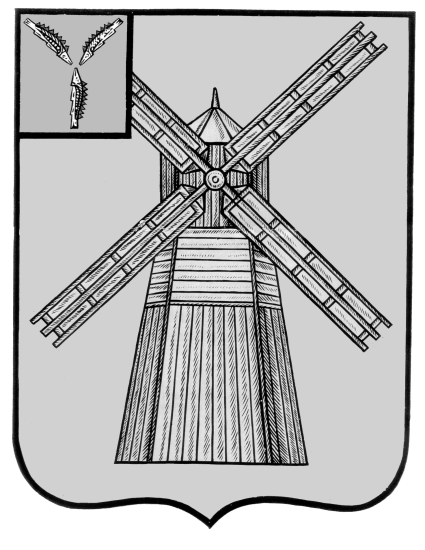 СОБРАНИЕ ДЕПУТАТОВПИТЕРСКОГО МУНИЦИПАЛЬНОГО РАЙОНАСАРАТОВСКОЙ ОБЛАСТИРЕШЕНИЕс.Питеркаот 28 декабря 2021 года                     					    №58-2О внесении изменений и дополнений в решение Собрания депутатов Питерского муниципального района от 20 декабря 2021 года №57-1 В соответствии с Положением о бюджетном процессе в Питерском муниципальном районе, утвержденным решением Собрания депутатов Питерского муниципального района Саратовской области от 13 апреля 2020 года №40-2 (с изменениями от 20 декабря 2021 года №57-3) , на основании Устава Питерского муниципального района Саратовской области, Собрание депутатов Питерского муниципального района РЕШИЛО:1.Внести в решение Собрания депутатов Питерского муниципального района от 20 декабря 2021 года №57-1 «О бюджете Питерского муниципального района Саратовской области на 2022 год и плановый период 2023 и 2024 годов» следующие изменения и дополнения:1.1.в статье 1:1.1.1.В части 1:- пункт изложить в новой редакции:«1)общий объем доходов районного бюджета в сумме 408 637,3 тыс. рублей;»;-  пункт 2 изложить в новой редакции:«2)общий объем расходов районного бюджета в сумме 399 737,3 тыс. рублей;»;1.1.2.в части 2:- пункт 1 изложить в новой редакции:«1)общий объем доходов районного бюджета на 2023 год в сумме 350 120,3  тыс. рублей   и на 2024 год в сумме 351 169,2 тыс. рублей;»;-  пункт 2 изложить в новой редакции:«2)общий объем расходов районного бюджета на 2023 год в сумме  350 120,3 тыс. рублей, в том числе условно утвержденные расходы в сумме 2 900,0 тыс. рублей, и на 2024 год в сумме 351 169,2 тыс. рублей, в том числе условно утвержденные расходы в сумме 6 100,0 тыс. рублей.»;1.2.Пункт 2 части 1 статьи 5 изложить в новой редакции:«2) объем бюджетных ассигнований районного дорожного фонда:на 2022 год в сумме 18 015,6 тыс. рублей;на 2023 год в сумме 15 452,4 тыс. рублей;на 2024 год в сумме 12 593,0 тыс. рублей, согласно приложению №3 к настоящему решению;»;1.3.Приложение №1 изложить в новой редакции согласно приложению №1 к настоящему решению.1.4.Приложение №3 изложить в новой редакции согласно приложению №2 к настоящему решению.1.5.Приложение №4 изложить в новой редакции согласно приложению №3 к настоящему решению.1.6.Приложение №5 изложить в новой редакции согласно приложению №4 к настоящему решению.1.7. Приложение №6 изложить в новой редакции согласно приложению №5 к настоящему решению.1.8.Приложение №8 изложить в новой редакции согласно приложению №6 к настоящему решению.1.9.Приложение №10 изложить в новой редакции согласно приложению №7 к настоящему решению.2.Настоящее решение вступает в силу со дня его официального опубликования.Приложение №1
к решению Собрания депутатов Питерского муниципального района Саратовской областиот 28 декабря 2021 года №58-2                                                                                                                                                                           «Приложение №1
к решению Собрания депутатов Питерского муниципального района Саратовской областиот 20 декабря 2021 года №57-1Поступление доходов районного бюджета на 2022 год и на плановый период 2023 и 2024 годов                                                                                                    (тыс. рублей)Приложение №2
к решению Собрания депутатов Питерского муниципального района Саратовской областиот 28 декабря 2021 года №58-2 «Приложение №3
к решению Собрания депутатов Питерского муниципального района Саратовской областиот 20 декабря 2021 года №57-1 Смета доходов и расходов муниципального дорожного фондарайонного бюджета на 2022 год и на плановый период 2023 и 2024 годов                                                                                                                 (тыс. руб.)Приложение №3
к решению Собрания депутатов Питерского муниципального района Саратовской областиот 28 декабря 2021 года   №58-2«Приложение №4
к решению Собрания депутатов Питерского муниципального района Саратовской областиот 20 декабря 2021 года №57-1Ведомственная структура расходов районного бюджетана 2022 год и на плановый период 2023 и 2024 годов            (тыс. рублей)Приложение №4
к решению Собрания депутатовПитерского муниципального района Саратовской области от 28 декабря 2021 года №58-2«Приложение №5
к решению Собрания депутатовПитерского муниципального района Саратовской области от 20 декабря 2021 года №57-1Распределение бюджетных ассигнований по разделам, подразделам, целевым статьям (муниципальным программам района и непрограммным направлениям деятельности), группам и подгруппам видов расходов классификации расходов районного бюджета на 2022 год и на плановый период 2023 и 2024 годов (тыс. рублей)Приложение №5
к решению Собрания депутатов Питерского муниципального района Саратовской областиот 28 декабря 2021 года №58-2«Приложение №6
к решению Собрания депутатов Питерского муниципального района Саратовской областиот 20 декабря 2021 года №57-1Распределение бюджетных ассигнований по целевым статьям (муниципальным программам района и непрограммным направлениям деятельности), группам и подгруппам видов расходов классификации расходов районного бюджета на 2022 год и на плановый период 2023 и 2024 годов  (тыс. рублей)Приложение №6к решению Собрания депутатов Питерского муниципального района Саратовской областиот 28 декабря 2021 года №58-2 «Приложение №8к решению Собрания депутатов Питерского муниципального района Саратовской областиот 20 декабря 2021 года №57-1 Распределение дотаций на выравнивание уровня бюджетной обеспеченности поселений за счет субвенции областного бюджета на исполнение отдельных государственных полномочий по расчету и предоставлению дотаций поселениям на 2022 год и на плановый период 2023 и 2024 годов                                                                                                                                                 (тыс. рублей)Приложение №7
к решению Собрания депутатов Питерского муниципального района Саратовской областиот 28 декабря 2021 года №58-2                                                                                                                                                                        «Приложение №10
к решению Собрания депутатов Питерского муниципального района Саратовской областиот 20 декабря 2021 года №57-1 Источники финансирования дефицита районного бюджета            на 2022 год и на плановый период 2023 и 2024 годов                          									              (тыс. рублей)Председатель Собрания депутатов Питерского муниципального районаГлава Питерского муниципального района                                     В.П.Андреев                                  А.А.РябовКод бюджетной классификации Наименование доходов2022 год2023 год2024 год12345НАЛОГОВЫЕ И НЕНАЛОГОВЫЕ ДОХОДЫНАЛОГОВЫЕ И НЕНАЛОГОВЫЕ ДОХОДЫ44 220,245 662,446 961,81 01 00000 00 0000 000Налоги на прибыль, доходы18 430,419 351,920 126,01 01 02000 01 0000 110Налог на доходы физических лиц18 430,419 351,920 126,01 03 00000 00 0000 000Налоги на товары (работы, услуги), реализуемые на территории Российской Федерации5 712,25 890,46 067,11 03 02000 01 0000 110Доходы от уплаты акцизов на нефтепродукты5 712,25 890,46 067,11 05 00000 00 0000 000Налоги на совокупный доход3 722,93 874,54 007,11 05 02000 02 0000 110Единый налог на вмененный доход для отдельных видов деятельности90,060,040,01 05 03000 01 0000 110Единый сельскохозяйственный   налог2 700,02 835,02 948,41 05 04000 02 0000 110Налог, взимаемый в связи с применением патентной системы налогообложением932,9979,51 018,71 06 00000 00 0000 110Налоги на имущество12 303,412 462,012 625,91 06 04000 00 0000 110Транспортный налог12 303,412 462,012 625,91 08 00000 00 0000 000Государственная пошлина1 570,31 600,01 650,01 08 03000 01 0000 110Государственная пошлина по делам, рассматриваемым в судах общей юрисдикции, мировыми судьями (за исключением Верховного Суда Российской Федерации)1 570,31 600,01 650,01 11 00000 00 0000 000Доходы от использования имущества, находящегося в государственной и муниципальной собственности2 330,02 330,02 330,01 11 05013 05 0000 120Доходы, получаемые в виде арендной платы за земельные участки, государственная собственность на которые не разграничена и которые расположены в границах сельских поселений и межселенных территорий муниципальных районов, а также средства от продажи права на заключение договоров аренды указанных земельных участков1 500,01 500,01 500,01 11 05035 05 0000 120Доходы от сдачи в аренду имущества, находящегося в оперативном управлении органов    управления   муниципальных районов и созданных ими учреждений (за исключением имущества   муниципальных бюджетных и автономных учреждений)830,0830,0830,01 12 00000 00 0000 000Платежи   при   пользовании природными   ресурсами1,01,01,01 12 01000 01 0000 120Плата за негативное воздействие на окружающую среду1,01,01,01 14 00000 00 0000 000Доходы от продажи материальных и нематериальных активов100,0100,0100,01 14 02053 05 0000 410Доходы    от    реализации    иного    имущества, находящегося   в   собственности    муниципальных районов (за исключением имущества муниципальных бюджетных и автономных   учреждений, а   также    имущества муниципальных унитарных предприятий, в том числе казенных), в части реализации основных средств по указанному имуществу50,050,050,01 14 06013 05 0000 430Доходы от продажи земельных участков, государственная собственность на которые не разграничена и которые расположены в границах поселений и межселенных территорий муниципальных районов50,050,050,01 16 00000 00 0000 000Штрафы, санкции, возмещение ущерба50,052,554,6                   БЕЗВОЗМЕЗДНЫЕ ПОСТУПЛЕНИЯ                   БЕЗВОЗМЕЗДНЫЕ ПОСТУПЛЕНИЯ364 417,1304 457,9304 207,42 02 10000 00 0000 150Дотации бюджетам субъектов Российской Федерации и муниципальных образований119 205,668 208,973 451,82 02 15001 00 0000 150Дотации на выравнивание бюджетной обеспеченности74 951,868 208,973 451,82 02 15001 05 0000 150Дотации бюджетам муниципальных районов на выравнивание бюджетной обеспеченности 74 951,868 208,973 451,82 02 15002 05 0000 150Дотации бюджетам муниципальных районов на поддержку мер по обеспечению сбалансированности бюджетов44 253,80,00,02 02 20000 00 0000 150Субсидии бюджетам субъектов Российской Федерации и муниципальных образований40 523,033 407,728 233,92 02 25169 05 0000 150Субсидии бюджетам муниципальных районов области на обновление материально-технической базы для формирования у обучающихся современных технологических и гуманитарных навыков1 568,84 705,51 500,02 02 25210 05 0000 150Субсидии бюджетам муниципальных районов на внедрение целевой модели цифровой образовательной среды в общеобразовательных организациях и профессиональных образовательных организациях0,012 520,46 385,42 02 25304 05 0000 150Субсидии бюджетам муниципальных районов области на организацию бесплатного горячего питания обучающихся, получающих начальное общее образование в муниципальных образовательных организациях4 505,74 333,84 455,62 02 25467 05 0000 150Субсидия бюджетам муниципальных районов области на обеспечение развития и укрепления материально-технической базы домов культуры в населенных пунктах с числом жителей до 50 тысяч человек3 037,50,00,02 02 25497 05 0000 150Субсидии бюджетам муниципальных районов области на реализацию мероприятий по обеспечению жильем молодых семей405,90,00,02 02 25519 05 0000 150Субсидия бюджетам муниципальных районов области на поддержку отрасли культуры122,00,00,02 02 29999 05 0078 150Субсидии бюджетам муниципальных районов области на сохранение достигнутых показателей повышения оплаты труда отдельных категорий работников бюджетной сферы16 880,10,00,02 02 29999 05 0086 150Субсидии бюджетам муниципальных районов области на проведение капитального и текущего ремонтов образовательных организаций6 000,00,00,02 02 29999 05 0087 150Субсидии бюджетам муниципальных районов области на обеспечение условий для создания центров образования цифрового и гуманитарного профилей3 662,93 662,93 662,9202 29999 05 0108 150Субсидии бюджетам муниципальных районов области на обеспечение условий для функционирования центров образования естественно-научной и технологической направленностей в общеобразовательных организациях4 340,17 525,911 666,0 202 29999 05 0111 150Субсидии бюджетам муниципальных районов области на обеспечение условий для функционирования центров цифровой образовательной среды в общеобразовательных организациях0,0659,2564,02 02 30000 00 0000 150 Субвенции бюджетам субъектов Российской Федерации и муниципальных образований202 276,5202 355,4202 035,82 02 30024 00 0000 150Субвенции местным бюджетам на выполнение передаваемых полномочий субъектов Российской Федерации192 085,0192 163,9192 243,32 02 30024 05 0001 150Субвенции бюджетам муниципальных районов области на финансовое обеспечение образовательной деятельности муниципальных общеобразовательных учреждений136 151,7136 151,7136 151,72 02 30024 05 0003 150Субвенции бюджетам муниципальных районов области на осуществление органами местного самоуправления государственных полномочий по созданию и организации деятельности комиссий по делам несовершеннолетних и защите их прав330,3330,3330,32 02 30024 05 0007 150Субвенции бюджетам муниципальных районов области на исполнение государственных полномочий по расчёту предоставлению дотаций поселениям848,7883,0917,02 02 30024 05 0008 150Субвенции бюджетам муниципальных районов области на осуществление органами местного самоуправления государственных полномочий по образованию и обеспечению деятельности административных комиссий, определению перечня должностных лиц, уполномоченных составлять протоколы об административных правонарушениях330,3330,3330,32 02 30024 05 0009 150Субвенции бюджетам муниципальных районов на осуществление органами местного самоуправления отдельных государственных полномочий по осуществлению деятельности по опеке и попечительству в отношении несовершеннолетних граждан в части расходов на оплату труда, уплату страховых взносов по обязательному социальному страхованию в государственные внебюджетные фонды Российской Федерации, обеспечение деятельности штатных работников330,3330,3330,32 02 30024 05 0010 150Субвенции бюджетам муниципальных районов области на осуществление органами местного самоуправления государственных полномочий по организации предоставления гражданам субсидий на оплату жилого помещения и коммунальных услуг330,3330,3330,32 02 30024 05 0011 150Субвенции бюджетам муниципальных районов области на осуществление органами местного самоуправления отдельных государственных полномочий по осуществлению деятельности по опеке и попечительству в отношении совершеннолетних граждан330,3330,3330,32 02 30024 05 0012 150Субвенции бюджетам муниципальных районов области на осуществление органами местного самоуправления государственных полномочий по организации предоставления компенсации родительской платы за присмотр и уход за детьми в образовательных организациях, реализующих основную общеобразовательную программу дошкольного образования105,1105,1105,12 02 30024 05 0014 150Субвенции бюджетам муниципальных районов области на компенсацию родительской платы за присмотр и уход за детьми в образовательных организациях, реализующих основную общеобразовательную программу дошкольного образования1 485,81 485,81 485,82 02 30024 05 0015 150Субвенции бюджетам муниципальных районов области на осуществление органами местного самоуправления отдельных государственных полномочий по государственному управлению охраной труда330,3330,3330,32 02 30024 05 0016 150Субвенции бюджетам муниципальных районов области на осуществление органами местного самоуправления государственных полномочий по предоставлению гражданам субсидий на оплату жилого помещения и коммунальных услуг1 037,11 081,71 127,12 02 30024 05 0027 150Субвенции бюджетам муниципальных районов области на предоставление питания отдельным категориям обучающихся в муниципальных образовательных организациях, реализующих образовательные программы начального общего, основного общего и среднего общего образования3 046,13 046,13 046,12 02 30024 05 0028 150Субвенции бюджетам муниципальных районов области на частичное финансирование расходов на присмотр и уход за детьми дошкольного возраста в муниципальных образовательных организациях, реализующих основную общеобразовательную программу дошкольного образования721,2721,2721,22 02 30024 05 0029 150Субвенции бюджетам муниципальных районов области на осуществление органами местного самоуправления государственных полномочий по организации предоставления питания  отдельным категориям обучающихся в муниципальных  образовательных организациях, реализующих образовательные программы начального общего, основного общего и среднего общего образования,  и  частичному финансированию расходов на присмотр и уход за детьми дошкольного возраста в муниципальных образовательных организациях, реализующих основную общеобразовательную программу дошкольного образования56,056,056,02 02 30024 05 0037 150Субвенции бюджетам муниципальных районов области на финансовое обеспечение образовательной деятельности муниципальных дошкольных образовательных организаций46 618,646 618,646 618,62 02 30024 05 0043 150Субвенции бюджетам муниципальных районов области на осуществление органами местного самоуправления отдельных государственных полномочий по организации проведения мероприятий при осуществлении деятельности по обращению с животными без владельцев32,932,932,92 02 35303 05 0000 150Субвенции бюджетам муниципальных районов области на ежемесячное денежное вознаграждение за классное руководство педагогическим работникам муниципальных общеобразовательных организаций 10 191,510 191,59 792,52 02 40000 00 0000 150Иные межбюджетные трансферты2 412,0485,9485,92 02 49999 05 0015 150Межбюджетные трансферты, передаваемые бюджетам муниципальных районов области на размещение социально значимой информации в печатных средствах массовой информации, учрежденных органами местного самоуправления485,9485,9485,92 02 49999 05 0067 150Межбюджетные трансферты, передаваемые бюджетам муниципальных районов области на оснащение и укрепление материально-технической базы образовательных организаций926,10,00,02 02 49999 05 0070 150Межбюджетные трансферты, передаваемые бюджетам муниципальных районов области на проведение капитального и текущего ремонтов, техническое оснащение муниципальных учреждений культурно-досугового типа1 000,00,00,0ВСЕГО ДОХОДОВВСЕГО ДОХОДОВ408 637,3350 120,3351 169,2»Председатель Собрания депутатов Питерского муниципального районаГлава Питерского муниципального района                                     В.П.Андреев                                  А.А.Рябов№Наименование показателей2022 год2023 год2024 год12345ДОХОДЫ - всего:18 015,618 352,418 693,0в том числе:1.Остаток средств фонда на 1 января года очередного финансового года                                                           2.Средства бюджета муниципального района в размере прогнозируемых поступлений от:18 015,618 352,418 693,0санкций за нарушение обязательств, условий муниципальных контрактов, финансируемых из средств Дорожного фондаакцизов на автомобильный и прямогонный бензин, дизельное топливо, моторные масла для дизельных и (или) карбюраторных (инжекторных) двигателей, производимые на территории Российской федерации (далее акцизы на нефтепродукты),- по дифференцированным нормативам отчислений, установленным законом Саратовской области, исходя из протяженности автомобильных дорог местного значения5 712,25 890,46 067,1транспортного налога12 303,412 462,012 625,9безвозмездных поступлений от физических и юридических лиц на финансовое обеспечение дорожной деятельности, в том числе добровольных пожертвований, в отношении автомобильных дорог общего пользования местного значения  субсидий из федерального бюджета и бюджета Саратовской области на финансирование дорожной деятельности в отношении автомобильных дорог местного значения0,00,00,0РАСХОДЫ - всего:18 015,615 452,412 593,0в том числе:Муниципальная программа «Развитие транспортной системы в Питерском муниципальном районе до 2024 года»14 015,615 452,412 593,01.Основное мероприятие «Капитальный ремонт и ремонт автомобильных дорог общего пользования местного значения»8 100,09 202,46 093,02.Основное мероприятие «Строительный контроль, экспертиза сметной документации»403,4500,0700,03.Основное мероприятие "Приобретение дорожно-эксплуатационной техники, необходимой для выполнения комплекса работ по поддержанию надлежащего технического состояния автомобильных дорог общего пользования местного значения"2 500,02 500,02 500,04.Основное мероприятие «Содержание автомобильных дорог общего пользования местного значения»2 012,22 500,02 500,05.Основное мероприятие "Техническая инвентаризация автомобильных дорог к населенным пунктам, расположенных на территории Питерского муниципального района"0,00,00,06.Основное мероприятие "Паспортизация автомобильных дорог общего пользования местного значения"200,0200,0200,07.Основное мероприятие "Обустройство пешеходных переходов, устройство видеонаблюдения и видеофиксации"400,0400,0400,08.Основное мероприятие «Приобретение дорожных знаков»150,0150,0200,09.Основное мероприятие «Разработка комплексной схемы дорожного движения»250,00,00,0Предоставление межбюджетных трансфертов бюджетам сельских поселений на осуществление части полномочий по решению вопросов местного значения в соответствии с заключенными соглашениями4 000,00,00,0»Председатель Собрания депутатов Питерского муниципального районаГлава Питерского муниципального района                                     В.П.Андреев                                  А.А.РябовНаименованиеКод главыРаз-делПод-раз-дел.Целевая статьяВид рас-ходов2022 год2023 год2024 год123456789Управление культуры05765 044,931 418,933 223,1Образование057073 765,52 728,42 875,6Дополнительное образование детей05707033 765,52 728,42 875,6Муниципальная программа «Развитие образования в Питерском муниципальном районе до 2024 года»057070383 0 00 000003 765,52 728,42 875,6Подпрограмма «Развитие системы дополнительного образования»057070383 3 00 000003 765,52 728,42 875,6Основное мероприятие «Мероприятия по оказанию муниципальных услуг физическим и (или) юридическим лицам и содержанию особо ценного движимого или недвижимого имущества»057070383 3 01 000003 665,52 728,42 875,6Расходы на выполнение муниципальных заданий бюджетными учреждениями057070383 3 01 031003 665,52 728,42 875,6Предоставление субсидий бюджетным, автономным учреждениям и иным некоммерческим организациям057070383 3 01 031006003 665,52 728,42 875,6Субсидии бюджетным учреждениям 057070383 3 01 031006103 665,52 728,42 875,6Основное мероприятие «Оснащение и укрепление материально-технической базы образовательных организаций»057070383 3 11 00000100,00,00,0Оснащение и укрепление материально-технической базы образовательных организаций057070383 3 11 79Г40100,00,00,0Предоставление субсидий бюджетным, автономным учреждениям и иным некоммерческим организациям057070383 3 11 79Г40600100,00,00,0Субсидии бюджетным учреждениям 057070383 3 11 79Г40610100,00,00,0Культура, кинематография0570861 279,428 690,530 347,5Культура057080148 850,719 390,520 557,4Муниципальная программа «Сохранение достигнутых показателей повышения оплаты труда педагогов учреждений дополнительного образования детей и работников учреждений культуры Питерского муниципального района на 2019-2024 годы»057080158 0 00 0000016 153,90,00,0Основное мероприятие «Обеспечение сохранения достигнутых показателей повышения оплаты труда отдельных категорий работников бюджетной сферы за счет средств местного бюджета»057080158 0 01 00000484,60,00,0Обеспечение сохранения достигнутых показателей повышения оплаты труда отдельных категорий работников бюджетной сферы за счет средств местного бюджета057080158 0 01 S2500484,60,00,0Предоставление субсидий бюджетным, автономным учреждениям и иным некоммерческим организациям057080158 0 01 S2500600484,60,00,0Субсидии бюджетным учреждениям057080158 0 01 S2500610484,60,00,0Основное мероприятие «Обеспечение сохранения достигнутых показателей повышения оплаты труда отдельных категорий работников бюджетной сферы»057080158 0 02 0000015 669,30,00,0Обеспечение сохранения достигнутых показателей повышения оплаты труда отдельных категорий работников бюджетной сферы 057080158 0 02 7250015 669,30,00,0Предоставление субсидий бюджетным, автономным учреждениям и иным некоммерческим организациям057080158 0 02 7250060015 669,30,00,0Субсидии бюджетным учреждениям057080158 0 02 7250061015 669,30,00,0Муниципальная программа «Укрепление материально-технической базы учреждений культуры Питерского муниципального района на 2022 год»057080166 0 00 000004 037,50,00,0Основное мероприятие «Улучшение качества и обеспечение доступности культурно - досугового обслуживания населения Питерского района путем проведения ремонтных работ и приобретения основных средств для обеспечения комфортных условий работы учреждений культуры»057080166 0 01 000004 037,50,00,0Обеспечение развития и укрепления материально-технической базы домов культуры в населенных пунктах с числом жителей до 50 тысяч человек057080166 0 01 L46703 037,50,00,0Предоставление субсидий бюджетным, автономным учреждениям и иным некоммерческим организациям057080166 0 01 L46706003 037,50,00,0Субсидии бюджетным учреждениям 057080166 0 01 L46706103 037,50,00,0Проведение капитального и текущего ремонтов, техническое оснащение муниципальных учреждений культурно-досугового типа057080166 0 01 740201 000,00,00,0Предоставление субсидий бюджетным, автономным учреждениям и иным некоммерческим организациям057080166 0 01 740206001 000,00,00,0Субсидии бюджетным учреждениям 057080166 0 01 740206101 000,00,00,0Муниципальная программа «Культура Питерского муниципального района до 2024 года» 057080184 0 00 0000028 659,319 390,520 557,4Подпрограмма «Дома культуры»057080184 1 00 0000022 861,215 216,916 164,2Основное мероприятие «Мероприятия по оказанию муниципальных услуг физическим и (или) юридическим лицам и содержанию особо ценного движимого или недвижимого имущества»057080184 1 01 0000022 861,215 216,916 164,2Расходы на выполнение муниципальных заданий бюджетными учреждениями057080184 1 01 0310022 861,215 216,916 164,2Предоставление субсидий бюджетным, автономным учреждениям и иным некоммерческим организациям057080184 1 01 0310060022 861,215 216,916 164,2Субсидии бюджетным учреждениям 057080184 1 01 0310061022 861,215 216,916 164,2Подпрограмма «Библиотеки»057080184 2 00 000005 798,14 173,64 393,2Основное мероприятие «Мероприятия по оказанию муниципальных услуг физическим и (или) юридическим лицам и содержанию особо ценного движимого или недвижимого имущества»057080184 2 01 000005 676,14 173,64 393,2Расходы на выполнение муниципальных заданий бюджетными учреждениями057080184 2 01 031005 676,14 173,64 393,2Предоставление субсидий бюджетным, автономным учреждениям и иным некоммерческим организациям057080184 2 01 031006005 676,14 173,64 393,2Субсидии бюджетным учреждениям 057080184 2 01 031006105 676,14 173,64 393,2Основное мероприятие "Комплектование книжных фондов библиотек муниципального района"057080184 2 02 0000071,00,00,0Государственная поддержка отрасли культуры (комплектование книжных фондов муниципальных общедоступных библиотек)057080184 2 02 L519171,00,00,0Предоставление субсидий бюджетным, автономным учреждениям и иным некоммерческим организациям057080184 2 02 L519160071,00,00,0Субсидии бюджетным  учреждениям057080184 2 02 L519161071,00,00,0Реализация регионального проекта (программы) в целях выполнения задач федерального проекта «Творческие люди"057080184 2 А2 0000051,00,00,0Государственная поддержка отрасли культуры (государственная поддержка лучших работников сельских учреждений культуры)057080184 2 А2 5519451,00,00,0Предоставление субсидий бюджетным, автономным учреждениям и иным некоммерческим организациям057080184 2 А2 5519460051,00,00,0Субсидии бюджетным учреждениям 057080184 2 А2 5519461051,00,00,0Другие вопросы в области культуры, кинематографии057080412 428,79 300,09 790,1Обеспечение деятельности учреждений 057080479 0 00 0000011 890,98 896,49 373,5Расходы на обеспечение деятельности местных муниципальных казенных учреждений057080479 0 00 0320011 890,98 896,49 373,5Расходы на выплаты персоналу в целях обеспечения выполнения функций государственными(муниципальными) органами, казенными учреждениями, органами управления государственными внебюджетными фондами057080479 0 00 0320010011 658,18 739,29 213,7Расходы на выплаты персоналу казенных учреждений057080479 0 00 0320011011 658,18 739,29 213,7Закупка товаров, работ и услуг для муниципальных нужд057080479 0 00 03200200232,8157,2159,8 Иные закупки товаров, работ и услуг для обеспечения муниципальных нужд057080479 0 00 03200240232,8157,2159,8Выполнение функций органами государственной (муниципальной) власти057080481 0 00 00000537,8403,6416,6Обеспечение деятельности органов местного самоуправления057080481 3 0 000000537,8403,6416,6Расходы на обеспечение функций центрального аппарата057080481 3 00 02200537,8403,6416,6Расходы на выплаты персоналу в целях обеспечения выполнения функций государственными (муниципальными) органами, казенными учреждениями, органами управления государственными внебюджетными фондами057080481 3 00 02200100537,8403,6416,6Расходы на выплаты персоналу государственных (муниципальных) органов057080481 3 00 02200120537,8403,6416,6Администрация Питерского муниципального района06141 085,635 265,734 126,4Общегосударственные вопросы0610121 940,615 366,616 923,3Функционирование высшего должностного лица субъекта Российской Федерации и муниципального образования06101021 541,31 177,21 285,9Выполнение функций органами государственной (муниципальной) власти061010281 0 00 000001 541,31 177,21 285,9Обеспечение деятельности органов местного самоуправления061010281 3 00 000001 541,31 177,21 285,9Расходы на обеспечение деятельности главы муниципального образования061010281 3 00 011001 541,31 177,21 285,9Расходы на выплаты персоналу в целях обеспечения выполнения функций государственными (муниципальными) органами, казенными учреждениями, органами управления государственными внебюджетными фондами061010281 3 00 011001001 541,31 177,21 285,9Расходы на выплаты персоналу государственных (муниципальных) органов061010281 3 00 011001201 541,31 177,21 285,9Функционирование Правительства РФ, высших исполнительных органов государственной власти субъектов РФ, местных администраций061010418 343,812 643,913 987,4Муниципальная программа «Развитие местного самоуправления Питерского муниципального района до 2024 года»061010462 0 00 000001 840,01 316,01 374,3Основное мероприятие «Обеспечение деятельности органов местного самоуправления»061010462 0 01 000001 840,01 316,01 374,3Сопровождение автоматизированных информационных систем формирования и исполнения бюджетов061010462 0 01 05511182,0136,8146,3Закупка товаров, работ и услуг для государственных (муниципальных) нужд061010462 0 01 05511200182,0136,8146,3Иные закупки товаров, работ и услуг для обеспечения государственных (муниципальных) нужд061010462 0 01 05511240182,0136,8146,3Оплата членских взносов в Ассоциацию «Совет МО Саратовской области»061010462 0 01 0551286,086,086,0Иные бюджетные ассигнования061010462 0 01 0551280086,086,086,0Уплата налогов, сборов и иных платежей061010462 0 01 0551285086,086,086,0Техническое обеспечение органов местного самоуправления, приобретение оргтехники061010462 0 01 05513545,0336,6357,7Закупка товаров, работ и услуг для государственных (муниципальных) нужд061010462 0 01 05513200545,0336,6357,7Иные закупки товаров, работ и услуг для обеспечения государственных (муниципальных) нужд061010462 0 01 05513240545,0336,6357,7Расходы на обеспечение деятельности органов местного самоуправления в части приобретения материальных запасов (канцтоваров, ГСМ, запчасти к оргтехнике) и обслуживание оргтехники (заправка картриджей, ремонт оргтехники061010462 0 01 05514933,0672,2695,2Закупка товаров, работ и услуг для государственных (муниципальных) нужд061010462 0 01 05514200933,0672,2695,2Иные закупки товаров, работ и услуг для обеспечения государственных (муниципальных) нужд061010462 0 01 05514240933,0672,2695,2Приобретение средств защиты информации, аттестация объема информации по требованиям безопасности061010462 0 01 0551543,032,434,1Закупка товаров, работ и услуг для государственных (муниципальных) нужд061010462 0 01 0551520043,032,434,1Иные закупки товаров, работ и услуг для обеспечения государственных (муниципальных) нужд061010462 0 01 0551524043,032,434,1Организация и проведение переподготовки и повышения квалификации руководителей и специалистов органов местного самоуправления061010462 0 01 0551615,015,015,0Закупка товаров, работ и услуг для государственных (муниципальных) нужд061010462 0 01 0551620015,015,015,0Иные закупки товаров, работ и услуг для обеспечения государственных (муниципальных) нужд061010462 0 01 0551624015,015,015,0Расходы за оказание информационно-статистических услуг061010462 0 01 0551713,013,014,0Закупка товаров, работ и услуг для государственных (муниципальных) нужд061010462 0 01 0551720013,013,014,0Иные закупки товаров, работ и услуг для обеспечения государственных (муниципальных) нужд061010462 0 01 0551724013,013,014,0Расходы по оплате услуг ОСАГО, осуществление технического осмотра ТС061010462 0 01 0551813,014,015,0Закупка товаров, работ и услуг для государственных (муниципальных) нужд061010462 0 01 0551820013,014,015,0Иные закупки товаров, работ и услуг для обеспечения государственных (муниципальных) нужд061010462 0 01 0551824013,014,015,0Подписка на печатные издания061010462 0 01 0551910,010,011,0Закупка товаров, работ и услуг для государственных (муниципальных) нужд061010462 0 01 0551920010,010,011,0Иные закупки товаров, работ и услуг для обеспечения государственных (муниципальных) нужд061010462 0 01 0551924010,010,011,0Выполнение функций органами государственной (муниципальной) власти061010481 0 00 0000016 503,811 327,912 613,1Обеспечение деятельности органов местного самоуправления061010481 3 00 0000016 503,811 327,912 613,1Расходы на обеспечение функций центрального аппарата061010481 3 00 0220014 807,59 644,010 928,1Расходы на выплаты персоналу в целях обеспечения выполнения функций государственными (муниципальными) органами, казенными учреждениями, органами управления государственными внебюджетными фондами061010481 3 00 0220010013 369,58 750,09 970,8Расходы на выплаты персоналу государственных (муниципальных) органов061010481 3 00 0220012013 369,58 750,09 970,8Закупка товаров, работ и услуг для государственных (муниципальных) нужд061010481 3 00 022002001 438,0894,0957,3Иные закупки товаров, работ и услуг для обеспечения государственных (муниципальных) нужд061010481 3 00 022002401 438,0894,0 957,3Уплата земельного налога, налога на имущество и транспортного налога государственными (муниципальными) органами власти 061010481 3 00 0610044,832,433,5Иные бюджетные ассигнования061010481 3 00 0610080044,832,433,5Уплата налогов, сборов и иных платежей061010481 3 00 0610085044,832,433,5Осуществление органами местного самоуправления отдельных государственных полномочий по государственному управлению охраной труда061010481 3 00 76300330,3330,3330,3Расходы на выплаты персоналу в целях обеспечения выполнения функций государственными (муниципальными) органами, казенными учреждениями, органами управления государственными внебюджетными фондами061010481 3 00 76300100287,2287,2287,2Расходы на выплаты персоналу государственных (муниципальных) органов061010481 3 00 76300120287,2287,2287,2Закупка товаров, работ и услуг для государственных (муниципальных) нужд061010481 3 00 7630020043,143,143,1Иные закупки товаров, работ и услуг для обеспечения государственных (муниципальных) нужд061010481 3 00 7630024043,143,143,1Осуществление органами местного самоуправления отдельных государственных полномочий по осуществлению деятельности по опеке и попечительству в отношении совершеннолетних граждан061010481 3 00 76400330,3330,3330,3Расходы на выплаты персоналу в целях обеспечения выполнения функций государственными (муниципальными) органами, казенными учреждениями, органами управления государственными внебюджетными фондами061010481 3 00 76400100287,2287,2287,2Расходы на выплаты персоналу государственных (муниципальных) органов061010481 3 00 76400120287,2287,2287,2Закупка товаров, работ и услуг для государственных (муниципальных) нужд061010481 3 00 7640020043,143,143,1Иные закупки товаров, работ и услуг для обеспечения государственных (муниципальных) нужд061010481 3 00 7640024043,143,143,1Осуществление органами местного самоуправления государственных полномочий по образованию и обеспечению деятельности административных комиссий, определению перечня должностных лиц, уполномоченных составлять протоколы об административных правонарушениях061010481 3 00 76500330,3330,3330,3Расходы на выплаты персоналу в целях обеспечения выполнения функций государственными (муниципальными) органами, казенными учреждениями, органами управления государственными внебюджетными фондами061010481 3 00 76500100287,2287,2287,2Расходы на выплаты персоналу государственных (муниципальных) органов061010481 3 00 76500120287,2287,2287,2Закупка товаров, работ и услуг для государственных (муниципальных) нужд061010481 3 00 7650020043,143,143,1Иные закупки товаров, работ и услуг для обеспечения государственных (муниципальных) нужд061010481 3 00 7650024043,143,143,1Осуществление органами местного самоуправления государственных полномочий по созданию и организации деятельности комиссий по делам несовершеннолетних и защите их прав061010481 3 00 76600330,3330,3330,3Расходы на выплаты персоналу в целях обеспечения выполнения функций государственными (муниципальными) органами, казенными учреждениями, органами управления государственными внебюджетными фондами061010481 3 00 76600100287,2287,2287,2Расходы на выплаты персоналу государственных (муниципальных) органов061010481 3 00 76600120287,2287,2287,2Закупка товаров, работ и услуг для государственных (муниципальных) нужд061010481 3 00 7660020043,143,143,1Иные закупки товаров, работ и услуг для обеспечения государственных (муниципальных) нужд061010481 3 00 7660024043,143,143,1Осуществление органами местного самоуправления государственных полномочий по организации предоставления гражданам субсидий на оплату жилого помещения и коммунальных услуг061010481 3 00 77Б00330,3330,3330,3Расходы на выплаты персоналу в целях обеспечения выполнения функций государственными (муниципальными) органами, казенными учреждениями, органами управления государственными внебюджетными фондами061010481 3 00 77Б00100287,2287,2287,2Расходы на выплаты персоналу государственных (муниципальных) органов061010481 3 00 77Б00120287,2287,2287,2Закупка товаров, работ и услуг для государственных (муниципальных) нужд061010481 3 00 77Б0020043,143,143,1Иные закупки товаров, работ и услуг для обеспечения государственных (муниципальных) нужд061010481 3 00 77Б0024043,143,143,1Резервные фонды 061011150,050,050,0Расходы по исполнению отдельных обязательств061011189 0 00 0000050,050,050,0Средства резервных фондов061011189 1 00 0000050,050,050,0Средства резервного фонда местной администрации061011189 1 00 8888050,050,050,0Иные бюджетные ассигнования061011189 1 00 8888080050,050,050,0Резервные средства061011189 1 00 8888087050,050,050,0Другие общегосударственные вопросы06101132 005,51 495,51 600,0Муниципальная программа «Профилактика терроризма, экстремизма и правонарушений, противодействие идеологии терроризма, злоупотреблению наркотиками и их незаконному обороту на территории Питерского муниципального района Саратовской области на 2021-2024 годы»061011371 0 00 000005,05,05,0Основное мероприятие «Профилактика терроризма, экстремизма и правонарушений, противодействие идеологии терроризма, злоупотреблению наркотиками и их незаконному обороту на территории Питерского муниципального района Саратовской области на 2021-2024 годы»061011371 0 01 000005,05,05,0Реализация основного мероприятия061011371 0 01 N00005,05,05,0Закупка товаров, работ и услуг для государственных (муниципальных) нужд061011371 0 01 N00002005,05,05,0Иные закупки товаров, работ и услуг для обеспечения государственных (муниципальных) нужд061011371 0 01 N00002405,05,05,0Обеспечение деятельности учреждений 061011379 0 00 000002 000,51 490,51 595,0Расходы на обеспечение деятельности местных муниципальных казенных учреждений061011379 0 00 032002 000,51 490,51 595,0Расходы на выплаты персоналу в целях обеспечения выполнения функций государственными (муниципальными) органами, казенными учреждениями, органами управления государственными внебюджетными фондами0610113790 00 032001001 844,41 384,01 484,4Расходы на выплаты персоналу казенных учреждений0610113790 00 032001101 844,41 384,01 484,4Закупка товаров, работ и услуг для государственных (муниципальных) нужд0610113790 00 03200200156,1106,5110,6Иные закупки товаров, работ и услуг для обеспечения государственных (муниципальных) нужд0610113790 00 03200240156,1106,5110,6Национальная безопасность061031 409,11 045,71 119,7Защита населения и территорий от чрезвычайных ситуаций природного и техногенного характера, гражданская оборона06103091 409,11 045,71 119,7Обеспечение деятельности учреждений 061030979 0 00 000001 409,11 045,71 119,7Расходы на обеспечение деятельности местных муниципальных казенных учреждений0610309790 00 032001 409,11 045,71 119,7Расходы на выплаты персоналу в целях обеспечения выполнения функций государственными (муниципальными) органами, казенными учреждениями, органами управления государственными внебюджетными фондами0610309790 00 032001001 330,4998,31 070,7Расходы на выплаты персоналу казенных учреждений0610309790 00 032001101 330,4998,31 070,7Закупка товаров, работ и услуг для государственных (муниципальных) нужд061030979 0 00 0320020078,747,449,0Иные закупки товаров, работ и услуг для обеспечения государственных (муниципальных) нужд061030979 0 00 0320024078,747,449,0Национальная экономика0610414 198,515 635,312 775,9Сельское хозяйство и рыболовство061040532,932,932,9Расходы по исполнению отдельных обязательств061040589 0 00 0000032,932,932,9Осуществление органами местного самоуправления отдельных государственных полномочий по организации проведения мероприятий при осуществлении деятельности по обращению с животными без владельцев061040589 2 00 7713032,932,932,9Закупка товаров, работ и услуг для государственных (муниципальных) нужд061040589 2 00 7713020032,932,932,9Иные закупки товаров, работ и услуг для обеспечения государственных (муниципальных) нужд061040589 2 00 7713024032,932,932,9Дорожное хозяйство061040914 015,615 452,412 593,0Муниципальная программа «Развитие транспортной системы в Питерском муниципальном районе до 2024 года»061040982 0 00 0000014 015,615 452,412 593,0Подпрограмма «Капитальный ремонт, ремонт и содержание автомобильных дорог общего пользования местного значения находящихся в муниципальной собственности»061040982 1 00 0000013 015,614 702,411 793,0Основное мероприятие «Капитальный ремонт и ремонт   автомобильных дорог общего пользования местного значения»061040982 1 01 000008 100,09 202,46 093,0Реализация основного мероприятия061040982 1 01 N00008 100,09 202,46 093,0Закупка товаров, работ и услуг для государственных (муниципальных) нужд061040982 1 01 N00002008 100,09 202,46 093,0Иные закупки товаров, работ и услуг для обеспечения государственных (муниципальных) нужд061040982 1 01 N00002408 100,09 202,46 093,0Основное мероприятие «Строительный контроль, экспертиза сметной документации»061040982 1 02 00000403,4500,0700,0Реализация основного мероприятия061040982 1 02 N0000403,4500,0700,0Закупка товаров, работ и услуг для государственных (муниципальных) нужд061040982 1 02 N0000200403,4500,0700,0Иные закупки товаров, работ и услуг для обеспечения государственных (муниципальных) нужд061040982 1 02 N0000240403,4500,0700,0Основное мероприятие "Приобретение дорожно-эксплуатационной техники, необходимой для выполнения комплекса работ по поддержанию надлежащего технического состояния автомобильных дорог общего пользования местного значения"061040982 1 03 000002 500,02 500,02 500,0Реализация основного мероприятия061040982 1 03 N00002 500,02 500,02 500,0Закупка товаров, работ и услуг для государственных (муниципальных) нужд061040982 1 03 N00002002 500,02 500,02 500,0Иные закупки товаров, работ и услуг для обеспечения государственных (муниципальных) нужд061040982 1 03 N00002402 500,02 500,02 500,0Основное мероприятие «Содержание автомобильных дорог общего пользования местного значения»061040982 1 04 000002 012,22 500,02 500,0Реализация основного мероприятия061040982 1 04 N00002 012,22 500,02 500,0Закупка товаров, работ и услуг для государственных (муниципальных) нужд061040982 1 04 N00002002 012,22 500,02 500,0Иные закупки товаров, работ и услуг для обеспечения государственных (муниципальных) нужд061040982 1 04 N00002402 012,22 500,02 500,0Подпрограмма "Паспортизация муниципальных автомобильных дорог местного значения общего пользования муниципального района"061040982 2 00 00000200,0200,0200,0Основное мероприятие "Паспортизация автомобильных дорог общего пользования местного значения"061040982 2 02 00000200,0200,0200,0Реализация основного мероприятия061040982 2 02 N0000200,0200,0200,0Закупка товаров, работ и услуг для государственных (муниципальных) нужд061040982 2 02 N0000200200,0200,0200,0Иные закупки товаров, работ и услуг для обеспечения государственных (муниципальных) нужд061040982 2 02 N0000240200,0200,0200,0Подпрограмма "Повышение безопасности дорожного движения на территории населенных пунктов Питерского муниципального района"061040982 3 00 00000800,0550,0600,0Основное мероприятие "Обустройство пешеходных переходов, устройство видеонаблюдения и видеофиксации"061040982 3 01 00000400,0400,0400,0Реализация основного мероприятия061040982 3 01 N0000400,0400,0400,0Закупка товаров, работ и услуг для государственных (муниципальных) нужд061040982 3 01 N0000200400,0400,0400,0Иные закупки товаров, работ и услуг для обеспечения государственных (муниципальных) нужд061040982 3 01 N0000240400,0400,0400,0Основное мероприятие «Приобретение дорожных знаков»061040982 3 02 N0000150,0150,0200,0Реализация основного мероприятия061040982 3 02 N0000150,0150,0200,0Закупка товаров, работ и услуг для государственных (муниципальных) нужд061040982 3 02 N0000200150,0150,0200,0Иные закупки товаров, работ и услуг для обеспечения государственных (муниципальных) нужд061040982 3 02 N0000240150,0150,0200,0Основное мероприятие «Разработка комплексной схемы дорожного движения»061040982 3 03 N0000250,00,00,0Реализация основного мероприятия061040982 3 03 N0000250,00,00,0Закупка товаров, работ и услуг для государственных (муниципальных) нужд061040982 3 03 N0000200250,00,00,0Иные закупки товаров, работ и услуг для обеспечения государственных (муниципальных) нужд061040982 3 03 N0000240250,00,00,0Другие вопросы в области национальной экономике0610412150,0150,0150,0Мероприятия в сфере приватизации и продажи имущества061041288 0 00 00000150,0150,0150,0Мероприятия по землеустройству и землепользованию061041288 0 00 05700150,0150,0150,0Закупка товаров, работ и услуг для государственных (муниципальных) нужд061041288 0 00 05700200150,0150,0150,0Иные закупки товаров, работ и услуг для обеспечения государственных (муниципальных) нужд061041288 0 00 05700240150,0150,0150,0Жилищно-коммунальное хозяйство0610585,085,085,0Жилищное хозяйство061050185,085,085,0Муниципальная программа «Краткосрочный план реализации региональной программы капитального ремонта общего имущества в многоквартирных домах в Питерском муниципальном районе Саратовской области до 2024 года»061050165 0 00 0000085,085,085,0Основное мероприятие «Краткосрочный план реализации региональной программы капитального ремонта общего имущества в многоквартирных домах»061050165 0 01 0000085,085,085,0Реализация основного мероприятия061050165 0 01 N000085,085,085,0Закупка товаров, работ и услуг для государственных (муниципальных) нужд061050165 0 01 N000020085,085,085,0Иные закупки товаров, работ и услуг для обеспечения государственных (муниципальных) нужд061050165 0 01 N000024085,085,085,0Социальная политика061102 795,52 476,22 565,6Пенсионное обеспечение06110011 127,01 169,01 213,0Муниципальная программа «Социальная поддержка, социальное обслуживание и социализация граждан Питерского муниципального района до 2024 года»061100178 0 00 000001 127,01 169,01 213,0Подпрограмма «Социальная поддержка, создание условий для самореализации граждан, удовлетворения их культурно-образовательных потребностей и укрепление взаимодействия с общественными организациями»061100178 1 00 000001 127,01 169,01 213,0Основное мероприятие «Ежемесячная доплата к трудовой пенсии лицам, замещавшим выборные муниципальные должности и должности муниципальной службы в органах местного самоуправления Питерского муниципального района»061100178 1 01 000001 127,01 169,01 213,0Реализация основного мероприятия061100178 1 01 N00001 127,01 169,01 213,0Социальное обеспечение и иные выплаты населению061100178 1 01 N00003001 127,01 169,01 213,0Публичные нормативные социальные выплаты гражданам061100178 1 01 N00003101 127,01 169,01 213,0Социальное обеспечение населения06110031 668,51 307,21 352,6Муниципальная программа «Обеспечение жильем молодых семей на 2016-2022  годы»061100376 0 00 00000405,90,00,0Основное мероприятие "Обеспечение жилыми помещениями отдельных категорий граждан, установленных, законодательством Саратовской области"061100376 0 02 00000405,90,00,0Обеспечение жилыми помещениями отдельных категорий граждан, установленных, законодательством Саратовской области061100376 0 02 L4970405,90,00,0Социальное обеспечение и иные выплаты населению061100376 0 02 L4970300405,90,00,0Пособия, компенсации и иные социальные выплаты гражданам кроме публичных нормативных обязательств061100376 0 02 L4970320405,90,00,0Муниципальная программа «Социальная поддержка, социальное обслуживание и социализация граждан Питерского муниципального района до 2024 года»061100378 0 00 000001 262,61 307,21 352,6Подпрограмма «Социальная поддержка, создание условий для самореализации граждан, удовлетворения их культурно-образовательных потребностей и укрепление взаимодействия с общественными организациями»061100378 1 00 000001 262,61 307,21 352,6Основное мероприятие «Организация и проведение ежегодных торжественных мероприятий, государственных праздников и траурных церемоний»061100378 1 02 0000050,050,050,0Реализация основного мероприятия061100378 1 02 N000050,050,050,0Закупка товаров, работ и услуг для государственных (муниципальных) нужд061100378 1 02 N000020050,050,050,0Иные закупки товаров, работ и услуг для обеспечения государственных (муниципальных) нужд061100378 1 02 N000024050,050,050,0Основное мероприятие «Ежемесячные денежные выплаты на оплату жилого помещения и коммунальных услуг гражданам, перешедшим на пенсию из числа медицинских и фармацевтических работников муниципальных учреждений здравоохранения, проживающим в сельской местности»061100378 1 03 00000125,5125,5125,5Реализация основного мероприятия061100378 1 03 N0000125,5125,5125,5Закупка товаров, работ и услуг для государственных (муниципальных) нужд061100378 1 03 N00002000,50,50,5Иные закупки товаров, работ и услуг для обеспечения государственных (муниципальных) нужд061100378 1 03 N00002400,50,50,5Социальное обеспечение и иные выплаты населению061100378 1 03 N0000300125,0125,0125,0Публичные нормативные социальные выплаты гражданам061100378 1 03 N0000310125,0125,0125,0Основное мероприятие «Осуществление органами местного самоуправления государственных полномочий по предоставлению гражданам субсидий на оплату жилого помещения и коммунальных услуг»061100378 1 04 000001 037,11 081,71 127,1Осуществление органами местного самоуправления государственных полномочий по предоставлению гражданам субсидий на оплату жилого помещения и коммунальных услуг061100378 1 04 771101 037,11 081,71 127,1Закупка товаров, работ и услуг для государственных (муниципальных) нужд061100378 1 04 7711020020,020,020,0Иные закупки товаров, работ и услуг для обеспечения государственных (муниципальных) нужд061100378 1 04 7711024020,020,020,0Социальное обеспечение и иные выплаты населению061100378 1 04 771103001 017,11 061,71 107,1Публичные нормативные социальные выплаты гражданам061100378 1 04 771103101 017,11 061,71 107,1Основное мероприятие «Оказание адресной материальной помощи гражданам»061100378 1 05 0000050,050,050,0Реализация основного мероприятия061100378 1 05 N000050,050,050,0Социальное обеспечение и иные выплаты населению061100378 1 05 N000030050,050,050,0Публичные нормативные социальные выплаты гражданам061100378 1 05 N000031050,050,050,0Средства массовой информации06112656,9656,9656,9Периодическая печать и издательства0611202656,9656,9656,9Муниципальная программа Питерского района «Развитие информационного партнерства органов местного самоуправления Питерского муниципального района со средствами массовой информации до 2024 года»061120277 0 00 00000656,9656,9656,9Подпрограмма «Развитие информационного партнерства органов местного самоуправления Питерского муниципального района со средствами массовой информации до 2024 года»061120277 1 00 00000656,9656,9656,9Основное мероприятие «Публикация правовых актов органов местного самоуправления муниципального района, информационных материалов о деятельности органов местного самоуправления и иных материалов (объявления, конкурсы, аукционы и т. д.)»061120277 1 01 00000171,0171,0171,0Реализация основного мероприятия061120277 1 01 N0000171,0171,0171,0Иные бюджетные ассигнования061120277 1 01 N0000800171,0171,0171,0Субсидии юридическим лицам (кроме некоммерческих организаций), индивидуальным предпринимателям, физическим лицам061120277 1 01 N0000810171,0171,0171,0Основное мероприятие "Размещение социально-значимой информации в печатных средствах массовой информации, учрежденных органами местного самоуправления"061120277 1 02 00000485,9485,9485,9Размещение социально-значимой информации в печатных средствах массовой информации, учрежденных органами местного самоуправления061120277 1 02 78600485,9485,9485,9Иные бюджетные ассигнования061120277 1 02 78600800485,9485,9485,9Субсидии юридическим лицам (кроме некоммерческих организаций), индивидуальным предпринимателям, физическим лицам061120277 1 02 78600810485,9485,9485,9Финансовое управление администрации Питерского муниципального района06214 207,77 823,68 193,0Общегосударственные вопросы062016 243,53 735,03 984,3Обеспечение деятельности финансовых, налоговых и таможенных органов финансового (финансово-бюджетного) надзора06201066 243,53 735,03 984,3Муниципальная программа «Развитие местного самоуправления Питерского муниципального района до 2024 года»062010662 0 00 00000665,3399,2412,5Основное мероприятие «Обеспечение деятельности органов местного самоуправления»062010662 0 01 00000665,3399,2412,5Сопровождение автоматизированных информационных систем формирования и исполнения бюджетов062010662 0 01 05511321,9193,1199,6Закупка товаров, работ и услуг для государственных (муниципальных) нужд062010662 0 01 05511200321,9193,1199,6Иные закупки товаров, работ и услуг для обеспечения государственных (муниципальных) нужд062010662 0 01 05511240321,9193,1199,6Техническое обеспечение органов местного самоуправления, приобретение оргтехники062010662 0 01 05513183,8110,3113,9Закупка товаров, работ и услуг для государственных (муниципальных) нужд062010662 0 01 05513200183,8110,3113,9Иные закупки товаров, работ и услуг для обеспечения государственных (муниципальных) нужд062010662 0 01 05513240183,8110,3113,9Расходы на обеспечение деятельности органов местного самоуправления в части приобретения материальных запасов (канцтоваров, ГСМ, запчасти к оргтехнике) и обслуживание оргтехники (заправка картриджей, ремонт оргтехники062010662 0 01 05514143,085,888,7Закупка товаров, работ и услуг для государственных (муниципальных) нужд062010662 0 01 05514200143,085,888,7Иные закупки товаров, работ и услуг для обеспечения государственных (муниципальных) нужд062010662 0 01 05514240143,085,888,7Приобретение средств защиты информации, аттестация объема информации по требованиям безопасности062010662 0 01 055156,64,04,1Закупка товаров, работ и услуг для государственных (муниципальных) нужд062010662 0 01 055152006,64,04,1Иные закупки товаров, работ и услуг для обеспечения государственных (муниципальных) нужд062010662 0 01 055152406,64,04,1Расходы по оплате услуг ОСАГО, осуществление технического осмотра ТС062010662 0 01 055185,03,03,1Закупка товаров, работ и услуг для государственных (муниципальных) нужд062010662 0 01 055182005,03,03,1Иные закупки товаров, работ и услуг для обеспечения государственных (муниципальных) нужд062010662 0 01 055182405,03,03,1Подписка на печатные издания062010662 0 01 055195,03,03,1Закупка товаров, работ и услуг для государственных (муниципальных) нужд062010662 0 01 055192005,03,03,1Иные закупки товаров, работ и услуг для обеспечения государственных (муниципальных) нужд062010662 0 01 055192405,03,03,1Выполнение функций органами государственной (муниципальной) власти062010681 0 00 000005 578,23 335,83 571,8Обеспечение деятельности органов местного самоуправления062010681 3 00 000005 578,23 335,83 571,8Расходы на обеспечение функций центрального аппарата062010681 3 00 022005 572,43 332,33 568,2Расходы на выплаты персоналу в целях обеспечения выполнения функций государственными (муниципальными) органами, казенными учреждениями, органами управления государственными внебюджетными фондами062010681 3 00 022001005 454,13 258,63 489,3Расходы на выплаты персоналу государственных (муниципальных) органов062010681 3 00 022001205 454,13 258,63 489,3Закупка товаров, работ и услуг для государственных (муниципальных) нужд062010681 3 00 02200200118,373,778,9Иные закупки товаров, работ и услуг для обеспечения государственных (муниципальных) нужд062010681 3 00 02200240118,373,778,9Уплата земельного налога, налога на имущество и транспортного налога государственными (муниципальными) органами власти062010681 3 00 061005,83,53,6Иные бюджетные ассигнования062010681 3 00 061008005,83,53,6Уплата налогов, сборов и иных платежей062010681 3 00 061008505,83,53,6Дорожное хозяйство06204094 000,00,00,0Предоставление межбюджетных трансфертов062040987 0 00 000004 000,00,00,0Предоставление межбюджетных трансфертов местным бюджетам062040987 1 00 000004 000,00,00,0Межбюджетные трансферты, передаваемые бюджетам сельских поселений из бюджетов муниципальных районов  062040987 1 00 070114 000,00,00,0Межбюджетные трансферты062040987 1 00 070115004 000,00,00,0Иные межбюджетные трансферты062040987 1 00 070115404 000,00,00,0Обслуживание государственного и муниципального долга062135,90,00,0Обслуживание государственного внутреннего и муниципального долга06213015,90,00,0Обслуживание долговых обязательств062130185 0 00 000005,90,00,0Процентные платежи по муниципальному долгу района062130185 0 00 087105,90,00,0Обслуживание муниципального долга062130185 0 00 087107005,90,00,0Обслуживание муниципального долга062130185 0 00 087107305,90,00,0Межбюджетные трансферты общего характера бюджетам муниципальных образований062143 958,34 088,64 208,7Дотации на выравнивание бюджетной обеспеченности муниципальных образований06214013 958,34 088,64 208,7Предоставление межбюджетных трансфертов062140187 0 00 000003 958,34 088,64 208,7Предоставление межбюджетных трансфертов местным бюджетам062140187 1 00 000003 958,34 088,64 208,7Дотации на выравнивание бюджетной обеспеченности сельских поселений района062140187 1 00 070103 109,63 205,63 291,7Межбюджетные трансферты062140187 1 00 070105003 109,63 205,63 291,7Дотации062140187 1 00 070105103 109,63 205,63 291,7Исполнение государственных полномочий по расчету и предоставлению дотаций поселениям062140187 1 00 76100848,7883,0917,0Межбюджетные трансферты062140187 1 00 76100500848,7883,0917,0Дотации062140187 1 00 76100510848,7883,0917,0Собрание депутатов Питерского муниципального района063340,5255,5273,8Общегосударственные вопросы06301340,5255,5273,8Функционирование законодательных (представительных) органов государственной власти и представительных органов муниципальных образований0630103340,5255,5273,8Муниципальная программа «Развитие местного самоуправления Питерского муниципального района до 2024 года»063010362 0 00 000005,13,73,8Основное мероприятие «Обеспечение деятельности органов местного самоуправления»063010362 0 01 000005,13,73,8Расходы на обеспечение деятельности органов местного самоуправления в части приобретения материальных запасов (канцтоваров, ГСМ, запчасти к оргтехнике) и обслуживание оргтехники (заправка картриджей, ремонт оргтехники063010362 0 01 055143,92,82,9Закупка товаров, работ и услуг для государственных (муниципальных) нужд063010362 0 01 055142003,92,82,9Иные закупки товаров, работ и услуг для обеспечения государственных (муниципальных) нужд063010362 0 01 055142403,92,82,9Подписка на печатные издания063010362 0 01 055191,20,90,9Закупка товаров, работ и услуг для государственных (муниципальных) нужд063010362 0 01 055192001,20,90,9Иные закупки товаров, работ и услуг для обеспечения государственных (муниципальных) нужд063010362 0 01 055192401,20,90,9Выполнение функций органами государственной (муниципальной) власти063010381 0 00 00000335,4251,8270,0Обеспечение деятельности представительного органа власти063010381 1 00 00000335,4251,8270,0Расходы на исполнение функций центрального аппарата063010381 1 00 02200335,4251,8270,0Расходы на выплаты персоналу в целях обеспечения выполнения функций государственными (муниципальными) органами, казенными учреждениями, органами управления государственными внебюджетными фондами063010381 1 00 02200100335,4251,8270,0Расходы на выплаты персоналу государственных (муниципальных) органов063010381 1 00 02200120335,4251,8270,0Контрольно – счетная комиссия Питерского муниципального района064450,8338,4362,7Общегосударственные вопросы06401450,8338,4362,7Обеспечение деятельности финансовых, налоговых и таможенных органов финансового (финансово-бюджетного) надзора0640106450,8338,4362,7Муниципальная программа «Развитие местного самоуправления Питерского муниципального района до 2024 года»064010662 0 00 000002,51,81,9Основное мероприятие «Обеспечение деятельности органов местного самоуправления»064010662 0 01 000002,51,81,9Расходы на обеспечение деятельности органов местного самоуправления в части приобретения материальных запасов (канцтоваров, ГСМ, запчасти к оргтехнике) и обслуживание оргтехники (заправка картриджей, ремонт оргтехники064010662 0 01 055142,51,81,9Закупка товаров, работ и услуг для государственных (муниципальных) нужд064010662 0 01 055142002,51,81,9Иные закупки товаров, работ и услуг для обеспечения государственных (муниципальных) нужд064010662 0 01 055142402,51,81,9Выполнение функций органами государственной (муниципальной) власти064010681 0 00 00000448,3336,6360,8Обеспечение деятельности иных государственных (муниципальных) органов064010681 2 00 00000448,3336,6360,8Расходы на обеспечение деятельности председателя Контрольно-счетной комиссии064010681 2 00 03100448,3336,6360,8Расходы на выплаты персоналу в целях обеспечения выполнения функций государственными (муниципальными) органами, казенными учреждениями, органами управления государственными внебюджетными фондами064010681 2 00 03100100448,3336,6360,8Расходы на выплаты персоналу государственных (муниципальных) органов064010681 2 00 03100120448,3336,6360,8Управление образования074278 607,8272 118,2268 890,2Образование07407277 122,0270 632,4267 404,4Дошкольное образование074070180 953,167 794,769 071,6Муниципальная программа «Развитие образования в Питерском муниципальном районе до 2024 года»074070183 0 00 0000080 953,167 794,769 071,6Подпрограмма «Развитие системы дошкольного образования»074070183 1 00 0000080 953,167 794,769 071,6Основное мероприятие «Мероприятия по оказанию муниципальных услуг физическим и (или) юридическим лицам и содержанию особо ценного движимого или недвижимого имущества»074070183 1 01 0000029 340,920 454,921 731,8Расходы на выполнение муниципальных заданий бюджетными учреждениями074070183 1 01 0310029 340,920 454,921 731,8Предоставление субсидий бюджетным, автономным учреждениям и иным некоммерческим организациям074070183 1 01 0310060029 340,920 454,921 731,8Субсидии бюджетным учреждениям 074070183 1 01 0310061029 340,920 454,921 731,8Основное мероприятие «Обеспечение государственных гарантий на получение общедоступного и бесплатного дошкольного образования в муниципальных дошкольных образовательных организациях»074070183 1 02 0000046 618,646 618,646 618,6Финансовое обеспечение образовательной деятельности муниципальных дошкольных образовательных организаций074070183 1 02 7670046 618,646 618,646 618,6Предоставление субсидий бюджетным, автономным учреждениям и иным некоммерческим организациям074070183 1 02 7670060046 618,646 618,646 618,6Субсидии бюджетным учреждениям074070183 1 02 7670061046 618,646 618,646 618,6Основное мероприятие «Материальная поддержка воспитания и обучения детей, посещающих образовательные организации, реализующие образовательную программу дошкольного образования»074070183 1 03 00000721,2721,2721,2Частичное финансирование расходов на присмотр и уход за детьми дошкольного возраста в муниципальных образовательных организациях, реализующих основную общеобразовательную программу дошкольного образования074070183 1 03 76900721,2721,2721,2Предоставление субсидий бюджетным, автономным учреждениям и иным некоммерческим организациям074070183 1 03 76900600721,2721,2721,2Субсидии бюджетным учреждениям 074070183 1 03 76900610721,2721,2721,2Основное мероприятие «Оснащение и укрепление материально-технической базы образовательных организаций»074070183 1 12 00000148,70,00,0Оснащение и укрепление материально-технической базы образовательных организаций074070183 1 12 79Г40148,70,00,0Предоставление субсидий бюджетным, автономным учреждениям и иным некоммерческим организациям074070183 1 12 79Г40600148,70,00,0Субсидии бюджетным учреждениям 074070183 1 12 79Г40610148,70,00,0Основное мероприятие "Проведение капитального и текущего ремонтов муниципальных образовательных организаций"074070183 1 13 000004 123,70,00,0Проведение капитального и текущего ремонтов муниципальных образовательных организаций074070183 1 13 72Г004 000,00,00,0Предоставление субсидий бюджетным, автономным учреждениям и иным некоммерческим организациям074070183 1 13 72Г006004 000,00,00,0Субсидии бюджетным учреждениям 074070183 1 13 72Г006104 000,00,00,0Проведение капитального и текущего ремонтов муниципальных образовательных организаций за счет средств местного бюджета074070183 1 13 S2Г00123,70,00,0Предоставление субсидий бюджетным, автономным учреждениям и иным некоммерческим организациям074070183 1 13 S2Г00600123,70,00,0Субсидии бюджетным учреждениям 074070183 1 13 S2Г00610123,70,00,0Общее образование0740702178 445,9190 905,0185 735,8Муниципальная программа «Развитие образования в Питерском муниципальном районе до 2024 года»074070283 0 00 00000178 445,9190 905,0185 735,8Подпрограмма «Развитие системы общего образования»074070283 2 00 00000178 445,9190 905,0185 735,8Основное мероприятие «Мероприятия по оказанию муниципальных услуг физическим и (или) юридическим лицам и содержанию особо ценного движимого или недвижимого имущества»074070283 2 01 0000012 578,88 108,08 511,6Расходы на выполнение муниципальных заданий бюджетными учреждениями074070283 2 01 0310012 578,88 108,08 511,6Предоставление субсидий бюджетным, автономным учреждениям и иным некоммерческим организациям074070283 2 01 0310060012 578,88 108,08 511,6Субсидии бюджетным учреждениям 074070283 2 01 0310061012 578,88 108,08 511,6Основное мероприятие «Обеспечение государственных гарантий на получение общедоступного и бесплатного начального общего,  основного общего, среднего общего образования в муниципальных  общеобразовательных организациях»074070283 2 02 00000136 151,7136 151,7136 151,7Финансовое обеспечение образовательной деятельности муниципальных общеобразовательных учреждений074070283 2 02 77000136 151,7136 151,7136 151,7Предоставление субсидий бюджетным, автономным учреждениям и иным некоммерческим организациям074070283 2 02 77000600136 151,7136 151,7136 151,7Субсидии бюджетным учреждениям 074070283 2 02 77000610136 151,7136 151,7136 151,7Основное мероприятие «Организация предоставления питания отдельным категориям обучающихся в муниципальных образовательных организациях, реализующих образовательные программы начального общего, основного общего и среднего общего образования»074070283 2 03 000003 046,13 046,13 046,1Предоставление питания отдельным категориям обучающихся в муниципальных образовательных организациях, реализующих образовательные программы начального общего, основного общего и среднего общего образования074070283 2 03 772003 046,13 046,13 046,1Предоставление субсидий бюджетным, автономным учреждениям и иным некоммерческим организациям074070283 2 03 772006003 046,13 046,13 046,1Субсидии бюджетным учреждениям 074070283 2 03 772006103 046,13 046,13 046,1Основное мероприятие "Проведение капитального и текущего ремонтов муниципальных образовательных организаций"074070283 2 10 000002 061,90,00,0Проведение капитального и текущего ремонтов муниципальных образовательных организаций074070283 2 10 72Г002 000,00,00,0Предоставление субсидий бюджетным, автономным учреждениям и иным некоммерческим организациям074070283 2 10 72Г006002 000,00,00,0Субсидии бюджетным учреждениям 074070283 2 10 72Г006102 000,00,00,0Проведение капитального и текущего ремонтов муниципальных образовательных организаций за счет средств местного бюджета074070283 2 10 S2Г0061,90,00,0Предоставление субсидий бюджетным, автономным учреждениям и иным некоммерческим организациям074070283 2 10 S2Г0060061,90,00,0Субсидии бюджетным учреждениям 074070283 2 10 S2Г0061061,90,00,0Основное мероприятие "Ежемесячное денежное вознаграждение за классное руководство педагогическим работникам государственных и муниципальных общеобразовательных организаций"074070283 2 12 0000010 191,510 191,59 792,5Ежемесячное денежное вознаграждение за классное руководство педагогическим работникам государственных и муниципальных общеобразовательных организаций074070283 2 12 L303010 191,510 191,59 792,5Предоставление субсидий бюджетным, автономным учреждениям и иным некоммерческим организациям074070283 2 12 L303060010 191,510 191,59 792,5Субсидии бюджетным учреждениям 074070283 2 12 L303061010 191,510 191,59 792,5Основное мероприятие "Организация бесплатного горячего питания обучающихся, получающих начальное общее образование в государственных и муниципальных образовательных организациях"074070283 2 13 000004 505,74 333,84 455,6Организация бесплатного горячего питания обучающихся, получающих начальное общее образование в государственных и муниципальных образовательных организациях074070283 2 13 L30404 505,74 333,84 455,6Предоставление субсидий бюджетным, автономным учреждениям и иным некоммерческим организациям074070283 2 13 L30406004 505,74 333,84 455,6Субсидии бюджетным учреждениям 074070283 2 13 L30406104 505,74 333,84 455,6Основное мероприятие «Оснащение и укрепление материально-технической базы образовательных организаций»074070283 2 16 00000338,40,00,0Оснащение и укрепление материально-технической базы образовательных организаций074070283 2 16 79Г40338,40,00,0Предоставление субсидий бюджетным, автономным учреждениям и иным некоммерческим организациям074070283 2 16 79Г40600338,40,00,0Субсидии бюджетным учреждениям 074070283 2 16 79Г40610338,40,00,0Реализация регионального проекта (программы) в целях выполнения задач федерального проекта «Современная школа»074070283 2 Е1 000009 571,815 894,316 828,9Создание и обеспечение функционирования центров образования естественно-научной и технологической направленностей в общеобразовательных организациях, расположенных в сельской местности и малых городах074070283 2 Е1 516901 568,84 705,51 500,0Закупка товаров, работ и услуг для государственных (муниципальных) нужд074070283 2 Е1 516902001 568,84 705,51 500,0Иные закупки товаров, работ и услуг для обеспечения государственных (муниципальных) нужд074070283 2 Е1 516902401 568,84 705,51 500,0Обеспечение условий для создания центров образования цифрового и гуманитарного профилей (в рамках достижения соответствующих результатов федерального проекта)074070283 2 E1 U11303 662,93 662,93 662,9Предоставление субсидий бюджетным, автономным учреждениям и иным некоммерческим организациям074070283 2 E1 U11306003 662,93 662,93 662,9Субсидии бюджетным учреждениям 074070283 2 E1 U11306103 662,93 662,93 662,9Обеспечение условий для функционирования центров образования естественно-научной и технологической направленностей в общеобразовательных организациях (в рамках достижения соответствующих результатов федерального проекта)074070283 2 E1 U12904 340,17 525,911 666,0Предоставление субсидий бюджетным, автономным учреждениям и иным некоммерческим организациям074070283 2 E1 U12906004 340,17 525,911 666,0Субсидии бюджетным учреждениям 074070283 2 E1 U12906104 340,17 525,911 666,0Реализация регионального проекта (программы) в целях выполнения задач федерального проекта "Цифровая образовательная среда"074070283 2 E4 000000,013 179,66 949,4Внедрение целевой модели цифровой образовательной среды в общеобразовательных организациях и профессиональных образовательных организациях074070283 2 E4 521000,012 520,46 385,4Предоставление субсидий бюджетным, автономным учреждениям и иным некоммерческим организациям074070283 2 E4 521006000,012 520,46 385,4Субсидии бюджетным учреждениям 074070283 2 E4 521006100,012 520,46 385,4Обеспечение условий для функционирования центров цифровой образовательной среды в общеобразовательных организациях и профессиональных образовательных организациях (в рамках достижения соответствующих результатов федерального проекта)074070283 2 E4 U13300,0659,2564,0Предоставление субсидий бюджетным, автономным учреждениям и иным некоммерческим организациям074070283 2 E4 U13306000,0659,2564,0Субсидии бюджетным учреждениям 074070283 2 E4 U13306100,0659,2564,0Дополнительное образование детей07407037 264,94 040,04 354,0Муниципальная программа «Сохранение достигнутых показателей повышения оплаты труда педагогов учреждений дополнительного образования детей и работников учреждений культуры Питерского муниципального района на 2019-2024 годы»074070358 0 00 000001 248,20,00,0Основное мероприятие «Обеспечение сохранения достигнутых показателей повышения оплаты труда отдельных категорий работников бюджетной сферы за счет средств местного бюджета»074070358 0 01 0000037,40,00,0Обеспечение сохранения достигнутых показателей повышения оплаты труда отдельных категорий работников бюджетной сферы за счет средств местного бюджета074070358 0 01 S250037,40,00,0Предоставление субсидий бюджетным, автономным учреждениям и иным некоммерческим организациям074070358 0 01 S250060037,40,00,0Субсидии бюджетным учреждениям074070358 0 01 S250061037,40,00,0Основное мероприятие «Обеспечение сохранения достигнутых показателей повышения оплаты труда отдельных категорий работников бюджетной сферы»074070358 0 02 000001 210,80,00,0Обеспечение сохранения достигнутых показателей повышения оплаты труда отдельных категорий работников бюджетной сферы 074070358 0 02 725001 210,80,00,0Предоставление субсидий бюджетным, автономным учреждениям и иным некоммерческим организациям074070358 0 02 725006001 210,80,00,0Субсидии бюджетным учреждениям074070358 0 02 725006101 210,80,00,0Муниципальная программа «Развитие образования в Питерском муниципальном районе до 2024 года»074070383 0 00 000006 016,74 040,04 354,0Подпрограмма «Развитие системы дополнительного образования»074070383 3 00 000006 016,74 040,04 354,0Основное мероприятие «Мероприятия по оказанию муниципальных услуг физическим и (или) юридическим лицам и содержанию особо ценного движимого или недвижимого имущества»074070383 3 01 000005 677,74 040,04 354,0Расходы на выполнение муниципальных заданий бюджетными учреждениями074070383 3 01 031005 677,74 040,04 354,0Предоставление субсидий бюджетным, автономным учреждениям и иным некоммерческим организациям074070383 3 01 031006005 677,74 040,04 354,0Субсидии бюджетным учреждениям 074070383 3 01 031006105 677,74 040,04 354,0Основное мероприятие «Оснащение и укрепление материально-технической базы образовательных организаций»074070383 3 11 00000339,00,00,0Оснащение и укрепление материально-технической базы образовательных организаций074070383 3 11 79Г40339,00,00,0Предоставление субсидий бюджетным, автономным учреждениям и иным некоммерческим организациям074070383 3 11 79Г40600339,00,00,0Субсидии бюджетным учреждениям 074070383 3 11 79Г40610339,00,00,0Молодежная политика0740707352,5359,4366,4Муниципальная программа «Развитие образования в Питерском муниципальном районе до 2024 года»074070783 0 00 00000352,5359,4366,4Подпрограмма «Молодежная политика»074070783 4 00 00000352,5359,4366,4Основное мероприятие «Организация и обеспечение отдыха и оздоровления детей»074070783 4 01 00000182,5189,4196,4Расходы на выполнение муниципальных заданий бюджетными учреждениями074070783 4 01 03100182,5189,4196,4Предоставление субсидий бюджетным, автономным учреждениям и иным некоммерческим организациям074070783 4 01 03100600182,5189,4196,4Субсидии бюджетным учреждениям074070783 4 01 03100610182,5189,4196,4Реализация основного мероприятия074070783 4 01 N0000170,0170,0170,0Социальное обеспечение и иные выплаты населению074070783 4 01 N0000300170,0170,0170,0Пособия, компенсации и иные социальные выплаты гражданам кроме публичных нормативных обязательств074070783 4 01 N0000320170,0170,0170,0Другие вопросы в области образования074070910 105,67 533,37 876,6Обеспечение деятельности учреждений074070979 0 00 000008 634,06 306,36 609,2Расходы на обеспечение деятельности местных муниципальных казенных учреждений074070979 0 00 032008 630,76 303,86 606,6Расходы на выплаты персоналу в целях обеспечения выполнения функций государственными (муниципальными) органами, казенными учреждениями, органами управления государственными внебюджетными фондами074070979 0 00 032001007 874,55 795,06 080,7Расходы на выплаты персоналу казенных учреждений074070979 0 00 032001107 874,55 795,06 080,7Закупка товаров, работ и услуг для государственных (муниципальных) нужд074070979 0 00 03200200756,2508,8525,9Иные закупки товаров, работ и услуг для обеспечения государственных (муниципальных) нужд074070979 0 00 03200240756,2508,8525,9Уплата земельного налога, налога на имущество и транспортного налога местными казенными учреждениями074070979 0 00 052003,32,52,6Иные бюджетные ассигнования074070979 0 00 052008003,32,52,6Уплата налогов, сборов и иных платежей074070979 0 00 052008503,32,52,6Выполнение функций органами государственной (муниципальной) власти074070981 0 00 000001 310,51 065,91 106,3Обеспечение деятельности органов местного самоуправления074070981 3 00 000001 310,51 065,91 106,3Расходы на обеспечение функций центрального аппарата074070981 3 00 02200980,2735,6776,0Расходы на выплаты персоналу в целях обеспечения выполнения функций государственными (муниципальными) органами, казенными учреждениями, органами управления государственными внебюджетными фондами074070981 3 00 02200100980,2735,6776,0Расходы на выплаты персоналу государственных (муниципальных) органов074070981 3 00 02200120980,2735,6776,0Осуществление органами местного самоуправления отдельных государственных полномочий по осуществлению деятельности по опеке и попечительству в отношении несовершеннолетних граждан в части расходов на оплату труда, уплату страховых взносов по обязательному социальному страхованию в государственные внебюджетные фонды Российской Федерации, обеспечение деятельности штатных работников074070981 3 00 77120330,3330,3330,3Расходы на выплаты персоналу в целях обеспечения выполнения функций государственными (муниципальными) органами, казенными учреждениями, органами управления государственными внебюджетными фондами074070981 3 00 77120100287,2287,2287,2Расходы на выплаты персоналу государственных (муниципальных) органов074070981 3 00 77120120287,2287,2287,2Закупка товаров, работ и услуг для государственных (муниципальных) нужд074070981 3 00 7712020043,143,143,1Иные закупки товаров, работ и услуг для обеспечения государственных (муниципальных) нужд074070981 3 00 7712024043,143,143,1Муниципальная программа «Развитие образования в Питерском муниципальном районе до 2024 года»074070983 0 00 00000161,1161,1161,1Подпрограмма «Развитие системы дошкольного образования»074070983 1 00 00000105,1105,1105,1Основное мероприятие «Материальная поддержка воспитания и обучения детей, посещающих образовательные организации, реализующие образовательную программу дошкольного образования»074070983 1 03 00000105,1105,1105,1Осуществление органами местного самоуправления государственных полномочий по организации предоставления компенсации родительской платы за присмотр и уход за детьми в образовательных организациях, реализующих основную общеобразовательную программу дошкольного образования074070983 1 03 77800105,1105,1105,1Расходы на выплаты персоналу в целях обеспечения выполнения функций государственными (муниципальными) органами, казенными учреждениями, органами управления государственными внебюджетными фондами074070983 1 03 7780010076,276,276,2Расходы на выплаты персоналу казенных учреждений074070983 1 03 7780011076,276,276,2Закупка товаров, работ и услуг для государственных (муниципальных) нужд074070983 1 03 7780020028,928,928,9Иные закупки товаров, работ и услуг для обеспечения государственных (муниципальных) нужд074070983 1 03 7780024028,928,928,9Подпрограмма «Развитие системы общего образования»074070983 2 00 0000056,056,056,0Основное мероприятие «Организация предоставления питания отдельным категориям обучающихся в муниципальных образовательных организациях, реализующих образовательные программы начального общего, основного общего и среднего общего образования»074070983 2 03 0000056,056,056,0Осуществление  органами местного самоуправления государственных полномочий по организации предоставления питания отдельным категориям обучающихся в муниципальных образовательных организациях, реализующих образовательные программы начального общего, основного общего и среднего общего образования, и частичному финансированию расходов на присмотр и уход за детьми дошкольного возраста в муниципальных образовательных организациях, реализующих основную общеобразовательную программу дошкольного образования074070983 2 03 7730056,056,056,0Расходы на выплаты персоналу в целях обеспечения выполнения функций государственными (муниципальными) органами, казенными учреждениями, органами управления государственными внебюджетными фондами074070983 2 03 7730010051,051,051,0Расходы на выплаты персоналу казенных учреждений074070983 2 03 7730011051,051,051,0Закупка товаров, работ и услуг для государственных (муниципальных) нужд074070983 2 03 773002005,05,05,0Иные закупки товаров, работ и услуг для обеспечения государственных (муниципальных) нужд074070983 2 03 773002405,05,05,0Социальная политика074101 485,81 485,81 485,8Охрана семьи и детства07410041 485,81 485,81 485,8Муниципальная программа «Развитие образования в Питерском муниципальном районе до 2024 года»074100483 0 00 000001 485,81 485,81 485,8Подпрограмма «Развитие системы дошкольного образования»074100483 1 00 000001 485,81 485,81 485,8Основное мероприятие «Материальная поддержка воспитания и обучения детей, посещающих образовательные организации, реализующие образовательную программу дошкольного образования»074100483 1 03 000001 485,81 485,81 485,8Компенсация родительской платы за присмотр и уход за детьми в образовательных организациях, реализующих основную общеобразовательную программу дошкольного образования074100483 1 03 779001 485,81 485,81 485,8Социальное обеспечение и иные выплаты населению074100483 1 03 779003001 485,81 485,81 485,8Пособия, компенсации и иные социальные выплаты гражданам, кроме публичных нормативных обязательств074100483 1 03 779003201 485,81 485,81 485,8ВСЕГО399 737,3347 220,3345 069,2»Председатель Собрания депутатов Питерского муниципального районаГлава Питерского муниципального района                                     В.П.Андреев                                  А.А.РябовНаименованиеРаз-делПод-раз-дел.Целевая статьяВид рас-ходов2022 год2023 год2024 год12345678ОБЩЕГОСУДАРСТВЕННЫЕ ВОПРОСЫ0128 975,419 695,521 544,1Функционирование высшего должностного лица субъекта Российской Федерации и муниципального образования01021 541,31 177,21 285,9Выполнение функций органами государственной (муниципальной) власти010281 0 00 000001 541,31 177,21 285,9Обеспечение деятельности органов местного самоуправления010281 3 00 000001 541,31 177,21 285,9Расходы на обеспечение деятельности главы муниципального образования010281 3 00 011001 541,31 177,21 285,9Расходы на выплаты персоналу в целях обеспечения выполнения функций государственными (муниципальными) органами, казенными учреждениями, органами управления государственными внебюджетными фондами010281 3 00 011001001 541,31 177,21 285,9Расходы на выплаты персоналу государственных (муниципальных) органов010281 3 00 011001201 541,31 177,21 285,9Функционирование законодательных (представительных) органов государственной власти и представительных органов муниципальных образований0103340,5255,5273,8Муниципальная программа «Развитие местного самоуправления Питерского муниципального района до 2024 года»010362 0 00 000005,13,73,8Основное мероприятие «Обеспечение деятельности органов местного самоуправления»010362 0 01 000005,13,73,8Расходы на обеспечение деятельности органов местного самоуправления в части приобретения материальных запасов (канцтоваров, ГСМ, запчасти к оргтехнике) и обслуживание оргтехники (заправка картриджей, ремонт оргтехники010362 0 01 055143,92,82,9Закупка товаров, работ и услуг для государственных (муниципальных) нужд010362 0 01 055142003,92,82,9Иные закупки товаров, работ и услуг для обеспечения государственных (муниципальных) нужд010362 0 01 055142403,92,82,9Подписка на печатные издания010362 0 01 055191,20,90,9Закупка товаров, работ и услуг для государственных (муниципальных) нужд010362 0 01 055192001,20,90,9Иные закупки товаров, работ и услуг для обеспечения государственных (муниципальных) нужд010362 0 01 055192401,20,90,9Выполнение функций органами государственной (муниципальной) власти010381 0 00 00000335,4251,8270,0Обеспечение деятельности представительного органа власти010381 1 00 00000335,4251,8270,0Расходы на исполнение функций центрального аппарата010381 1 00 02200335,4251,8270,0Расходы на выплаты персоналу в целях обеспечения выполнения функций государственными (муниципальными) органами, казенными учреждениями, органами управления государственными внебюджетными фондами010381 1 00 02200100335,4251,8270,0Расходы на выплаты персоналу государственных (муниципальных) органов010381 1 00 02200120335,4251,8270,0Функционирование Правительства РФ, высших исполнительных органов государственной власти субъектов РФ, местных администраций010418 343,812 643,913 987,4Муниципальная программа «Развитие местного самоуправления Питерского муниципального района до 2024 года»010462 0 00 000001 840,01 316,01 374,3Основное мероприятие «Обеспечение деятельности органов местного самоуправления»010462 0 01 000001 840,01 316,01 374,3Сопровождение автоматизированных информационных систем формирования и исполнения бюджетов010462 0 01 05511182,0136,8146,3Закупка товаров, работ и услуг для государственных (муниципальных) нужд010462 0 01 05511200182,0136,8146,3Иные закупки товаров, работ и услуг для обеспечения государственных (муниципальных) нужд010462 0 01 05511240182,0136,8146,3Оплата членских взносов в Ассоциацию «Совет МО Саратовской области»010462 0 01 05512 86,086,086,0Иные бюджетные ассигнования010462 0 01 0551280086,086,086,0Уплата налогов, сборов и иных платежей010462 0 01 0551285086,086,086,0Техническое обеспечение органов местного самоуправления, приобретение оргтехники010462 0 01 05513545,0336,6357,7Закупка товаров, работ и услуг для государственных (муниципальных) нужд010462 0 01 05513200545,0336,6357,7Иные закупки товаров, работ и услуг для обеспечения государственных (муниципальных) нужд010462 0 01 05513240545,0336,6357,7Расходы на обеспечение деятельности органов местного самоуправления в части приобретения материальных запасов (канцтоваров, ГСМ, запчасти к оргтехнике) и обслуживание оргтехники (заправка картриджей, ремонт оргтехники010462 0 01 05514933,0672,2695,2Закупка товаров, работ и услуг для государственных (муниципальных) нужд010462 0 01 05514200933,0672,2695,2Иные закупки товаров, работ и услуг для обеспечения государственных (муниципальных) нужд010462 0 01 05514240933,0672,2695,2Приобретение средств защиты информации, аттестация объема информации по требованиям безопасности010462 0 01 0551543,032,434,1Закупка товаров, работ и услуг для государственных (муниципальных) нужд010462 0 01 0551520043,032,434,1Иные закупки товаров, работ и услуг для обеспечения государственных (муниципальных) нужд010462 0 01 0551524043,032,434,1Организация и проведение переподготовки и повышения квалификации руководителей и специалистов органов местного самоуправления010462 0 01 0551615,015,015,0Закупка товаров, работ и услуг для государственных (муниципальных) нужд010462 0 01 0551620015,015,015,0Иные закупки товаров, работ и услуг для обеспечения государственных (муниципальных) нужд010462 0 01 0551624015,015,015,0Расходы за оказание информационно-статистических услуг010462 0 01 0551713,013,014,0Закупка товаров, работ и услуг для государственных (муниципальных) нужд010462 0 01 0551720013,013,014,0Иные закупки товаров, работ и услуг для обеспечения государственных (муниципальных) нужд010462 0 01 0551724013,013,014,0Расходы по оплате услуг ОСАГО, осуществление технического осмотра ТС010462 0 01 0551813,014,015,0Закупка товаров, работ и услуг для государственных (муниципальных) нужд010462 0 01 0551820013,014,015,0Иные закупки товаров, работ и услуг для обеспечения государственных (муниципальных) нужд010462 0 01 0551824013,014,015,0Подписка на печатные издания010462 0 01 0551910,010,011,0Закупка товаров, работ и услуг для государственных (муниципальных) нужд010462 0 01 0551920010,010,011,0Иные закупки товаров, работ и услуг для обеспечения государственных (муниципальных) нужд010462 0 01 0551924010,010,011,0Выполнение функций органами государственной (муниципальной) власти010481 0 00 0000016 503,811 327,912 613,1Обеспечение деятельности органов местного самоуправления010481 3 00 0000016 503,811 327,912 613,1Расходы на обеспечение функций центрального аппарата010481 3 00 0220014 807,59 644,010 928,1Расходы на выплаты персоналу в целях обеспечения выполнения функций государственными (муниципальными) органами, казенными учреждениями, органами управления государственными внебюджетными фондами010481 3 00 0220010013 369,58 750,09 970,8Расходы на выплаты персоналу государственных (муниципальных) органов010481 3 00 0220012013 369,58 750,09 970,8Закупка товаров, работ и услуг для государственных (муниципальных) нужд010481 3 00 022002001 438,0894,0957,3Иные закупки товаров, работ и услуг для обеспечения государственных (муниципальных) нужд010481 3 00 022002401 438,0894,0 957,3Уплата земельного налога, налога на имущество и транспортного налога государственными (муниципальными) органами власти 010481 3 00 0610044,832,433,5Иные бюджетные ассигнования010481 3 00 0610080044,832,433,5Уплата налогов, сборов и иных платежей010481 3 00 0610085044,832,433,5Осуществление органами местного самоуправления отдельных государственных полномочий по государственному управлению охраной труда010481 3 00 76300330,3330,3330,3Расходы на выплаты персоналу в целях обеспечения выполнения функций государственными (муниципальными) органами, казенными учреждениями, органами управления государственными внебюджетными фондами010481 3 00 76300100287,2287,2287,2Расходы на выплаты персоналу государственных (муниципальных) органов010481 3 00 76300120287,2287,2287,2Закупка товаров, работ и услуг для государственных (муниципальных) нужд010481 3 00 7630020043,143,143,1Иные закупки товаров, работ и услуг для обеспечения государственных (муниципальных) нужд010481 3 00 7630024043,143,143,1Осуществление органами местного самоуправления отдельных государственных полномочий по осуществлению деятельности по опеке и попечительству в отношении совершеннолетних граждан010481 3 00 76400330,3330,3330,3Расходы на выплаты персоналу в целях обеспечения выполнения функций государственными (муниципальными) органами, казенными учреждениями, органами управления государственными внебюджетными фондами010481 3 00 76400100287,2287,2287,2Расходы на выплаты персоналу государственных (муниципальных) органов010481 3 00 76400120287,2287,2287,2Закупка товаров, работ и услуг для государственных (муниципальных) нужд010481 3 00 7640020043,143,143,1Иные закупки товаров, работ и услуг для обеспечения государственных (муниципальных) нужд010481 3 00 7640024043,143,143,1Осуществление органами местного самоуправления государственных полномочий по образованию и обеспечению деятельности административных комиссий, определению перечня должностных лиц, уполномоченных составлять протоколы об административных правонарушениях010481 3 00 76500330,3330,3330,3Расходы на выплаты персоналу в целях обеспечения выполнения функций государственными (муниципальными) органами, казенными учреждениями, органами управления государственными внебюджетными фондами010481 3 00 76500100287,2287,2287,2Расходы на выплаты персоналу государственных (муниципальных) органов010481 3 00 76500120287,2287,2287,2Закупка товаров, работ и услуг для государственных (муниципальных) нужд010481 3 00 7650020043,143,143,1Иные закупки товаров, работ и услуг для обеспечения государственных (муниципальных) нужд010481 3 00 7650024043,143,143,1Осуществление органами местного самоуправления государственных полномочий по созданию и организации деятельности комиссий по делам несовершеннолетних и защите их прав010481 3 00 76600330,3330,3330,3Расходы на выплаты персоналу в целях обеспечения выполнения функций государственными (муниципальными) органами, казенными учреждениями, органами управления государственными внебюджетными фондами010481 3 00 76600100287,2287,2287,2Расходы на выплаты персоналу государственных (муниципальных) органов010481 3 00 76600120287,2287,2287,2Закупка товаров, работ и услуг для государственных (муниципальных) нужд010481 3 00 7660020043,143,143,1Иные закупки товаров, работ и услуг для обеспечения государственных (муниципальных) нужд010481 3 00 7660024043,143,143,1Осуществление органами местного самоуправления государственных полномочий по организации предоставления гражданам субсидий на оплату жилого помещения и коммунальных услуг010481 3 00 77Б00330,3330,3330,3Расходы на выплаты персоналу в целях обеспечения выполнения функций государственными (муниципальными) органами, казенными учреждениями, органами управления государственными внебюджетными фондами010481 3 00 77Б00100287,2287,2287,2Расходы на выплаты персоналу государственных (муниципальных) органов010481 3 00 77Б00120287,2287,2287,2Закупка товаров, работ и услуг для государственных (муниципальных) нужд010481 3 00 77Б0020043,143,143,1Иные закупки товаров, работ и услуг для обеспечения государственных (муниципальных) нужд010481 3 00 77Б0024043,143,143,1Обеспечение деятельности финансовых, налоговых и таможенных органов финансового (финансово-бюджетного) надзора01066 694,34 073,44 347,0Муниципальная программа «Развитие местного самоуправления Питерского муниципального района до 2024 года»010662 0 00 00000667,8401,0414,4Основное мероприятие «Обеспечение деятельности органов местного самоуправления»010662 0 01 00000667,8401,0414,4Сопровождение автоматизированных информационных систем формирования и исполнения бюджетов010662 0 01 05511321,9193,1199,6Закупка товаров, работ и услуг для государственных (муниципальных) нужд010662 0 01 05511200321,9193,1199,6Иные закупки товаров, работ и услуг для обеспечения государственных (муниципальных) нужд010662 0 01 05511240321,9193,1199,6Техническое обеспечение органов местного самоуправления, приобретение оргтехники010662 0 01 05513183,8110,3113,9Закупка товаров, работ и услуг для государственных (муниципальных) нужд010662 0 01 05513200183,8110,3113,9Иные закупки товаров, работ и услуг для обеспечения государственных (муниципальных) нужд010662 0 01 05513240183,8110,3113,9Расходы на обеспечение деятельности органов местного самоуправления в части приобретения материальных запасов (канцтоваров, ГСМ, запчасти к оргтехнике) и обслуживание оргтехники (заправка картриджей, ремонт оргтехники010662 0 01 05514145,587,690,6Закупка товаров, работ и услуг для государственных (муниципальных) нужд010662 0 01 05514200145,587,690,6Иные закупки товаров, работ и услуг для обеспечения государственных (муниципальных) нужд010662 0 01 05514240145,587,690,6Приобретение средств защиты информации, аттестация объема информации по требованиям безопасности010662 0 01 055156,64,04,1Закупка товаров, работ и услуг для государственных (муниципальных) нужд010662 0 01 055152006,64,04,1Иные закупки товаров, работ и услуг для обеспечения государственных (муниципальных) нужд010662 0 01 055152406,64,04,1Расходы по оплате услуг ОСАГО, осуществление технического осмотра ТС010662 0 01 055185,03,03,1Закупка товаров, работ и услуг для государственных (муниципальных) нужд010662 0 01 055182005,03,03,1Иные закупки товаров, работ и услуг для обеспечения государственных (муниципальных) нужд010662 0 01 055182405,03,03,1Подписка на печатные издания010662 0 01 055195,03,03,1Закупка товаров, работ и услуг для государственных (муниципальных) нужд010662 0 01 055192005,03,03,1Иные закупки товаров, работ и услуг для обеспечения государственных (муниципальных) нужд010662 0 01 055192405,03,03,1Выполнение функций органами государственной (муниципальной) власти010681 0 00 000006 026,53 672,43 932,6Обеспечение деятельности иных муниципальных органов010681 2 00 00000448,3336,6360,8Расходы на обеспечение деятельности председателя Контрольно-счетной комиссии010681 2 00 03100448,3336,6360,8Расходы на выплаты персоналу в целях обеспечения выполнения функций государственными (муниципальными) органами, казенными учреждениями, органами управления государственными внебюджетными фондами010681 2 00 03100100448,3336,6360,8Расходы на выплаты персоналу государственных (муниципальных) органов010681 2 00 03100120448,3336,6360,8Обеспечение деятельности органов местного самоуправления010681 3 00 000005 578,23 335,83 571,8Расходы на обеспечение функций центрального аппарата010681 3 00 022005 572,43 332,33 568,2Расходы на выплаты персоналу в целях обеспечения выполнения функций государственными (муниципальными) органами, казенными учреждениями, органами управления государственными внебюджетными фондами010681 3 00 022001005 454,13 258,63 489,3Расходы на выплаты персоналу государственных (муниципальных) органов010681 3 00 022001205 454,13 258,63 489,3Закупка товаров, работ и услуг для государственных (муниципальных) нужд010681 3 00 02200200118,373,778,9Иные закупки товаров, работ и услуг для обеспечения государственных (муниципальных) нужд010681 3 00 02200240118,373,778,9Уплата земельного налога, налога на имущество и транспортного налога государственными (муниципальными) органами власти010681 3 00 061005,83,53,6Иные бюджетные ассигнования010681 3 00 061008005,83,53,6Уплата налогов, сборов и иных платежей010681 3 00 061008505,83,53,6Резервные фонды011150,050,050,0Расходы по исполнению отдельных обязательств011189 0 00 0000050,050,050,0Средства резервных фондов011189 1 00 0000050,050,050,0Средства резервного фонда местной администрации011189 1 00 8888050,050,050,0Иные бюджетные ассигнования011189 1 00 8888080050,050,050,0Резервные средства011189 1 00 8888087050,050,050,0Другие общегосударственные вопросы01132 005,51 495,51 600,0Муниципальная программа «Профилактика терроризма, экстремизма и правонарушений, противодействие идеологии терроризма, злоупотреблению наркотиками и их незаконному обороту на территории Питерского муниципального района Саратовской области на 2021-2024 годы»011371 0 00 000005,05,05,0Основное мероприятие «Профилактика терроризма, экстремизма и правонарушений, противодействие идеологии терроризма, злоупотреблению наркотиками и их незаконному обороту на территории Питерского муниципального района Саратовской области на 2021-2024 годы»011371 0 01 000005,05,05,0Реализация основного мероприятия011371 0 01 N00005,05,05,0Закупка товаров, работ и услуг для государственных (муниципальных) нужд011371 0 01 N00002005,05,05,0Иные закупки товаров, работ и услуг для обеспечения государственных (муниципальных) нужд011371 0 01 N00002405,05,05,0Обеспечение деятельности учреждений 011379 0 00 000002 000,51 490,51 595,0Расходы на обеспечение деятельности местных муниципальных казенных учреждений011379 0 00 032002 000,51 490,51 595,0Расходы на выплаты персоналу в целях обеспечения выполнения функций государственными (муниципальными) органами, казенными учреждениями, органами управления государственными внебюджетными фондами011379 0 00 032001001 844,41 384,01 484,4Расходы на выплаты персоналу казенных учреждений011379 0 00 032001101 844,41 384,01 484,4Закупка товаров, работ и услуг для государственных (муниципальных) нужд011379 0 00 03200200156,1106,5110,6Иные закупки товаров, работ и услуг для обеспечения государственных (муниципальных) нужд011379 0 00 03200240156,1106,5110,6НАЦИОНАЛЬНАЯ БЕЗОПАСНОСТЬ031 409,11 045,71 119,7Защита населения и территорий от чрезвычайных ситуаций природного и техногенного характера, гражданская оборона03091 409,11 045,71 119,7Обеспечение деятельности учреждений 030979 0 00 000001 409,11 045,71 119,7Расходы на обеспечение деятельности местных муниципальных казенных учреждений030979 0 00 032001 409,11 045,71 119,7Расходы на выплаты персоналу в целях обеспечения выполнения функций государственными (муниципальными) органами, казенными учреждениями, органами управления государственными внебюджетными фондами030979 0 00 032001001 330,4998,31 070,7Расходы на выплаты персоналу казенных учреждений030979 0 00 032001101 330,4998,31 070,7Закупка товаров, работ и услуг для государственных (муниципальных) нужд030979 0 00 0000020078,747,449,0Иные закупки товаров, работ и услуг для обеспечения государственных (муниципальных) нужд030979 0 00 0320024078,747,449,0НАЦИОНАЛЬНАЯ ЭКОНОМИКА0418 198,515 635,312 775,9Сельское хозяйство и рыболовство040532,932,932,9Расходы по исполнению отдельных обязательств040589 0 00 0000032,932,932,9Осуществление органами местного самоуправления отдельных государственных полномочий по организации проведения мероприятий при осуществлении деятельности по обращению с животными без владельцев040589 2 00 7713032,932,932,9Закупка товаров, работ и услуг для государственных (муниципальных) нужд040589 2 00 7713020032,932,932,9Иные закупки товаров, работ и услуг для обеспечения государственных (муниципальных) нужд040589 2 00 7713024032,932,932,9Дорожное хозяйство040918 015,615 452,412 593,0Муниципальная программа «Развитие транспортной системы в Питерском муниципальном районе до 2024 года»040982 0 00 0000014 015,615 452,412 593,0Подпрограмма «Капитальный ремонт, ремонт и содержание автомобильных дорог общего пользования местного значения находящихся в муниципальной собственности»040982 1 00 0000013 015,614 702,411 793,0Основное мероприятие «Капитальный ремонт и ремонт   автомобильных дорог общего пользования местного значения»040982 1 01 000008 100,09 202,46 093,0Реализация основного мероприятия040982 1 01 N00008 100,09 202,46 093,0Закупка товаров, работ и услуг для государственных (муниципальных) нужд040982 1 01 N00002008 100,09 202,46 093,0Иные закупки товаров, работ и услуг для обеспечения государственных (муниципальных) нужд040982 1 01 N00002408 100,09 202,46 093,0Основное мероприятие «Строительный контроль, экспертиза сметной документации»040982 1 02 00000403,4500,0700,0Реализация основного мероприятия040982 1 02 N0000403,4500,0700,0Закупка товаров, работ и услуг для государственных (муниципальных) нужд040982 1 02 N0000200403,4500,0700,0Иные закупки товаров, работ и услуг для обеспечения государственных (муниципальных) нужд040982 1 02 N0000240403,4500,0700,0Основное мероприятие "Приобретение дорожно-эксплуатационной техники, необходимой для выполнения комплекса работ по поддержанию надлежащего технического состояния автомобильных дорог общего пользования местного значения"040982 1 03 000002 500,02 500,02 500,0Реализация основного мероприятия040982 1 03 N00002 500,02 500,02 500,0Закупка товаров, работ и услуг для государственных (муниципальных) нужд040982 1 03 N00002002 500,02 500,02 500,0Иные закупки товаров, работ и услуг для обеспечения государственных (муниципальных) нужд040982 1 03 N00002402 500,02 500,02 500,0Основное мероприятие «Содержание автомобильных дорог общего пользования местного значения»040982 1 04 000002 012,22 500,02 500,0Реализация основного мероприятия040982 1 04 N00002 012,22 500,02 500,0Закупка товаров, работ и услуг для государственных (муниципальных) нужд040982 1 04 N00002002 012,22 500,02 500,0Иные закупки товаров, работ и услуг для обеспечения государственных (муниципальных) нужд040982 1 04 N00002402 012,22 500,02 500,0Подпрограмма "Паспортизация муниципальных автомобильных дорог местного значения общего пользования муниципального района"040982 2 00 00000200,0200,0200,0Основное мероприятие "Паспортизация автомобильных дорог общего пользования местного значения"040982 2 02 00000200,0200,0200,0Реализация основного мероприятия040982 2 02 N0000200,0200,0200,0Закупка товаров, работ и услуг для государственных (муниципальных) нужд040982 2 02 N0000200200,0200,0200,0Иные закупки товаров, работ и услуг для обеспечения государственных (муниципальных) нужд040982 2 02 N0000240200,0200,0200,0Подпрограмма "Повышение безопасности дорожного движения на территории населенных пунктов Питерского муниципального района"040982 3 00 00000800,0550,0600,0Основное мероприятие "Обустройство пешеходных переходов, устройство видеонаблюдения и видеофиксации"040982 3 01 00000400,0400,0400,0Реализация основного мероприятия040982 3 01 N0000400,0400,0400,0Закупка товаров, работ и услуг для государственных (муниципальных) нужд040982 3 01 N0000200400,0400,0400,0Иные закупки товаров, работ и услуг для обеспечения государственных (муниципальных) нужд040982 3 01 N0000240400,0400,0400,0Основное мероприятие «Приобретение дорожных знаков»040982 3 02 N0000150,0150,0200,0Реализация основного мероприятия040982 3 02 N0000150,0150,0200,0Закупка товаров, работ и услуг для государственных (муниципальных) нужд040982 3 02 N0000200150,0150,0200,0Иные закупки товаров, работ и услуг для обеспечения государственных (муниципальных) нужд040982 3 02 N0000240150,0150,0200,0Основное мероприятие «Разработка комплексной схемы дорожного движения»040982 3 03 N0000250,00,00,0Реализация основного мероприятия040982 3 03 N0000250,00,00,0Закупка товаров, работ и услуг для государственных (муниципальных) нужд040982 3 03 N0000200250,00,00,0Иные закупки товаров, работ и услуг для обеспечения государственных (муниципальных) нужд040982 3 03 N0000240250,00,00,0Предоставление межбюджетных трансфертов040987 0 00 000004 000,00,00,0Предоставление межбюджетных трансфертов местным бюджетам040987 1 00 000004 000,00,00,0Межбюджетные трансферты, передаваемые бюджетам сельских поселений из бюджетов муниципальных районов  040987 1 00 070114 000,00,00,0Межбюджетные трансферты040987 1 00 070115004 000,00,00,0Иные межбюджетные трансферты040987 1 00 070115404 000,00,00,0Другие вопросы в области национальной экономике0412150,0150,0150,0Мероприятия в сфере приватизации и продажи имущества041288 0 00 00000150,0150,0150,0Мероприятия по землеустройству и землепользованию041288 0 00 05700150,0150,0150,0Закупка товаров, работ и услуг для государственных (муниципальных) нужд041288 0 00 05700200150,0150,0150,0Иные закупки товаров, работ и услуг для обеспечения государственных (муниципальных) нужд041288 0 00 05700240150,0150,0150,0ЖИЛИЩНО-КОММУНАЛЬНОЕ ХОЗЯЙСТВО0585,085,085,0Жилищное хозяйство050185,085,085,0Муниципальная программа «Краткосрочный план реализации региональной программы капитального ремонта общего имущества в многоквартирных домах в Питерском муниципальном районе Саратовской области до 2024 года»050165 0 00 0000085,085,085,0Основное мероприятие «Краткосрочный план реализации региональной программы капитального ремонта общего имущества в многоквартирных домах»050165 0 01 0000085,085,085,0Реализация основного мероприятия050165 0 01 N000085,085,085,0Закупка товаров, работ и услуг для государственных (муниципальных) нужд050165 0 01 N000020085,085,085,0Иные закупки товаров, работ и услуг для обеспечения государственных (муниципальных) нужд050165 0 01 N000024085,085,085,0ОБРАЗОВАНИЕ07280 887,5273 360,8270 280,0Дошкольное образование070180 953,167 794,769 071,6Муниципальная программа «Развитие образования в Питерском муниципальном районе до 2024 года» 070183 0 00 0000080 953,167 794,769 071,6Подпрограмма «Развитие системы дошкольного образования»070183 1 00 0000080 953,167 794,769 071,6Основное мероприятие «Мероприятия по оказанию муниципальных услуг физическим и (или) юридическим лицам и содержанию особо ценного движимого или недвижимого имущества»070183 1 01 0000029 340,920 454,921 731,8Расходы на выполнение муниципальных заданий бюджетными учреждениями070183 1 01 0310029 340,920 454,921 731,8Предоставление субсидий бюджетным, автономным учреждениям и иным некоммерческим организациям070183 1 01 0310060029 340,920 454,921 731,8Субсидии бюджетным учреждениям 070183 1 01 0310061029 340,920 454,921 731,8Основное мероприятие «Обеспечение государственных гарантий на получение общедоступного и бесплатного дошкольного образования в муниципальных дошкольных образовательных организациях»070183 1 02 0000046 618,646 618,646 618,6Финансовое обеспечение образовательной деятельности муниципальных дошкольных образовательных организаций070183 1 02 7670046 618,646 618,646 618,6Предоставление субсидий бюджетным, автономным учреждениям и иным некоммерческим организациям070183 1 02 7670060046 618,646 618,646 618,6Субсидии бюджетным учреждениям070183 1 02 7670061046 618,646 618,646 618,6Основное мероприятие «Материальная поддержка воспитания и обучения детей, посещающих образовательные организации, реализующие образовательную программу дошкольного образования»070183 1 03 00000721,2721,2721,2Частичное финансирование расходов на присмотр и уход за детьми дошкольного возраста в муниципальных образовательных организациях, реализующих основную общеобразовательную программу дошкольного образования070183 1 03 76900721,2721,2721,2Предоставление субсидий бюджетным, автономным учреждениям и иным некоммерческим организациям070183 1 03 76900600721,2721,2721,2Субсидии бюджетным учреждениям 070183 1 03 76900610721,2721,2721,2Основное мероприятие «Оснащение и укрепление материально-технической базы образовательных организаций»070183 1 12 00000148,70,00,0Оснащение и укрепление материально-технической базы образовательных организаций070183 1 12 79Г40148,70,00,0Предоставление субсидий бюджетным, автономным учреждениям и иным некоммерческим организациям070183 1 12 79Г40600148,70,00,0Субсидии бюджетным учреждениям 070183 1 12 79Г40610148,70,00,0Основное мероприятие "Проведение капитального и текущего ремонтов муниципальных образовательных организаций"070183 1 13 000004 123,70,00,0Проведение капитального и текущего ремонтов муниципальных образовательных организаций070183 1 13 72Г004 000,00,00,0Предоставление субсидий бюджетным, автономным учреждениям и иным некоммерческим организациям070183 1 13 72Г006004 000,00,00,0Субсидии бюджетным учреждениям 070183 1 13 72Г006104 000,00,00,0Проведение капитального и текущего ремонтов муниципальных образовательных организаций за счет средств местного бюджета070183 1 13 S2Г00123,70,00,0Предоставление субсидий бюджетным, автономным учреждениям и иным некоммерческим организациям070183 1 13 S2Г00600123,70,00,0Субсидии бюджетным учреждениям 070183 1 13 S2Г00610123,70,00,0Общее образование0702178 445,9190 905,0185 735,8Муниципальная программа «Развитие образования в Питерском муниципальном районе до 2024 года»070283 0 00 00000178 445,9190 905,0185 735,8Подпрограмма «Развитие системы общего образования»070283 2 00 00000178 445,9190 905,0185 735,8Основное мероприятие «Мероприятия по оказанию муниципальных услуг физическим и (или) юридическим лицам и содержанию особо ценного движимого или недвижимого имущества»070283 2 01 0000012 578,88 108,08 511,6Расходы на выполнение муниципальных заданий бюджетными учреждениями070283 2 01 0310012 578,88 108,08 511,6Предоставление субсидий бюджетным, автономным учреждениям и иным некоммерческим организациям070283 2 01 0310060012 578,88 108,08 511,6Субсидии бюджетным учреждениям 070283 2 01 0310061012 578,88 108,08 511,6Основное мероприятие «Обеспечение государственных гарантий на получение общедоступного и бесплатного начального общего, основного общего, среднего общего образования в муниципальных общеобразовательных организациях»070283 2 02 00000136 151,7136 151,7136 151,7Финансовое обеспечение образовательной деятельности муниципальных общеобразовательных учреждений070283 2 02 77000136 151,7136 151,7136 151,7Предоставление субсидий бюджетным, автономным учреждениям и иным некоммерческим организациям070283 2 02 77000600136 151,7136 151,7136 151,7Субсидии бюджетным учреждениям 070283 2 02 77000610136 151,7136 151,7136 151,7Основное мероприятие «Организация предоставления питания отдельным категориям обучающихся в муниципальных образовательных организациях, реализующих образовательные программы начального общего, основного общего и среднего общего образования»070283 2 03 000003 046,13 046,13 046,1Предоставление питания отдельным категориям обучающихся в муниципальных образовательных организациях, реализующих образовательные программы начального общего, основного общего и среднего общего образования070283 2 03 772003 046,13 046,13 046,1Предоставление субсидий бюджетным, автономным учреждениям и иным некоммерческим организациям070283 2 03 772006003 046,13 046,13 046,1Субсидии бюджетным учреждениям 070283 2 03 772006103 046,13 046,13 046,1Основное мероприятие "Проведение капитального и текущего ремонтов муниципальных образовательных организаций"070283 2 10 000002 061,90,00,0Проведение капитального и текущего ремонтов муниципальных образовательных организаций070283 2 10 72Г002 000,00,00,0Предоставление субсидий бюджетным, автономным учреждениям и иным некоммерческим организациям070283 2 10 72Г006002 000,00,00,0Субсидии бюджетным учреждениям 070283 2 10 72Г006102 000,00,00,0Проведение капитального и текущего ремонтов муниципальных образовательных организаций за счет средств местного бюджета070283 2 10 S2Г0061,90,00,0Предоставление субсидий бюджетным, автономным учреждениям и иным некоммерческим организациям070283 2 10 S2Г0060061,90,00,0Субсидии бюджетным учреждениям 070283 2 10 S2Г0061061,90,00,0Основное мероприятие "Ежемесячное денежное вознаграждение за классное руководство педагогическим работникам государственных и муниципальных общеобразовательных организаций"070283 2 12 0000010 191,510 191,59 792,5Ежемесячное денежное вознаграждение за классное руководство педагогическим работникам государственных и муниципальных общеобразовательных организаций070283 2 12 L303010 191,510 191,59 792,5Предоставление субсидий бюджетным, автономным учреждениям и иным некоммерческим организациям070283 2 12 L303060010 191,510 191,59 792,5Субсидии бюджетным учреждениям 070283 2 12 L303061010 191,510 191,59 792,5Основное мероприятие "Организация бесплатного горячего питания обучающихся, получающих начальное общее образование в государственных и муниципальных образовательных организациях"070283 2 13 000004 505,74 333,84 455,6Организация бесплатного горячего питания обучающихся, получающих начальное общее образование в государственных и муниципальных образовательных организациях070283 2 13 L30404 505,74 333,84 455,6Предоставление субсидий бюджетным, автономным учреждениям и иным некоммерческим организациям070283 2 13 L30406004 505,74 333,84 455,6Субсидии бюджетным учреждениям 070283 2 13 L30406104 505,74 333,84 455,6Основное мероприятие «Оснащение и укрепление материально-технической базы образовательных организаций»070283 2 16 00000338,40,00,0Оснащение и укрепление материально-технической базы образовательных организаций070283 2 16 79Г40338,40,00,0Предоставление субсидий бюджетным, автономным учреждениям и иным некоммерческим организациям070283 2 16 79Г40600338,40,00,0Субсидии бюджетным учреждениям 070283 2 16 79Г40610338,40,00,0Реализация регионального проекта (программы) в целях выполнения задач федерального проекта «Современная школа»070283 2 Е1 000009 571,815 894,316 828,9Создание и обеспечение функционирования центров образования естественно-научной и технологической направленностей в общеобразовательных организациях, расположенных в сельской местности и малых городах070283 2 Е1 516901 568,84 705,51 500,0Закупка товаров, работ и услуг для государственных (муниципальных) нужд070283 2 Е1 516902001 568,84 705,51 500,0Иные закупки товаров, работ и услуг для обеспечения государственных (муниципальных) нужд070283 2 Е1 516902401 568,84 705,51 500,0Обеспечение условий для создания центров образования цифрового и гуманитарного профилей (в рамках достижения соответствующих результатов федерального проекта)070283 2 E1 U11303 662,93 662,93 662,9Предоставление субсидий бюджетным, автономным учреждениям и иным некоммерческим организациям070283 2 E1 U11306003 662,93 662,93 662,9Субсидии бюджетным учреждениям 070283 2 E1 U11306103 662,93 662,93 662,9Обеспечение условий для функционирования центров образования естественно-научной и технологической направленностей в общеобразовательных организациях (в рамках достижения соответствующих результатов федерального проекта)070283 2 E1 U1290 4 340,17 525,911 666,0Предоставление субсидий бюджетным, автономным учреждениям и иным некоммерческим организациям070283 2 E1 U12906004 340,17 525,911 666,0Субсидии бюджетным учреждениям 070283 2 E1 U12906104 340,17 525,911 666,0Реализация регионального проекта (программы) в целях выполнения задач федерального проекта "Цифровая образовательная среда"070283 2 E4 000000,013 179,66 949,4Внедрение целевой модели цифровой образовательной среды в общеобразовательных организациях и профессиональных образовательных организациях070283 2 E4 521000,012 520,46 385,4Предоставление субсидий бюджетным, автономным учреждениям и иным некоммерческим организациям070283 2 E4 521006000,012 520,46 385,4Субсидии бюджетным учреждениям 070283 2 E4 521006100,012 520,46 385,4Обеспечение условий для функционирования центров цифровой образовательной среды в общеобразовательных организациях и профессиональных образовательных организациях (в рамках достижения соответствующих результатов федерального проекта)070283 2 E4 U13300,0659,2564,0Предоставление субсидий бюджетным, автономным учреждениям и иным некоммерческим организациям070283 2 E4 U13306000,0659,2564,0Субсидии бюджетным учреждениям 070283 2 E4 U13306100,0659,2564,0Дополнительное образование детей070311 030,46 768,47 229,6Муниципальная программа «Сохранение достигнутых показателей повышения оплаты труда педагогов учреждений дополнительного образования детей и работников учреждений культуры Питерского муниципального района на 2019-2024 годы»070358 0 00 000001 248,20,00,0Основное мероприятие «Обеспечение сохранения достигнутых показателей повышения оплаты труда отдельных категорий работников бюджетной сферы за счет средств местного бюджета»070358 0 01 0000037,40,00,0Обеспечение сохранения достигнутых показателей повышения оплаты труда отдельных категорий работников бюджетной сферы за счет средств местного бюджета070358 0 01 S250037,40,00,0Предоставление субсидий бюджетным, автономным учреждениям и иным некоммерческим организациям070358 0 01 S250060037,40,00,0Субсидии бюджетным учреждениям070358 0 01 S250061037,40,00,0Основное мероприятие «Обеспечение сохранения достигнутых показателей повышения оплаты труда отдельных категорий работников бюджетной сферы»070358 0 02 00000 1 210,80,00,0Обеспечение сохранения достигнутых показателей повышения оплаты труда отдельных категорий работников бюджетной сферы 070358 0 02 725001 210,80,00,0Предоставление субсидий бюджетным, автономным учреждениям и иным некоммерческим организациям070358 0 02 725006001 210,80,00,0Субсидии бюджетным учреждениям070358 0 02 725006101 210,80,00,0Муниципальная программа «Развитие образования в Питерском муниципальном районе до 2024 года»070383 0 00 000009 782,26 768,47 229,6Подпрограмма «Развитие системы дополнительного образования»070383 3 00 000009 782,26 768,47 229,6Основное мероприятие «Мероприятия по оказанию муниципальных услуг физическим и (или) юридическим лицам и содержанию особо ценного движимого или недвижимого имущества»070383 3 01 000009 343,26 768,47 229,6Расходы на выполнение муниципальных заданий бюджетными учреждениями070383 3 01 031009 343,26 768,47 229,6Предоставление субсидий бюджетным, автономным учреждениям и иным некоммерческим организациям070383 3 01 031006009 343,26 768,47 229,6Субсидии бюджетным учреждениям 070383 3 01 031006109 343,26 768,47 229,6Основное мероприятие «Оснащение и укрепление материально-технической базы образовательных организаций»070383 3 11 00000439,00,00,0Оснащение и укрепление материально-технической базы образовательных организаций070383 3 11 79Г40439,00,00,0Предоставление субсидий бюджетным, автономным учреждениям и иным некоммерческим организациям070383 3 11 79Г40600439,00,00,0Субсидии бюджетным учреждениям 070383 3 11 79Г40610439,00,00,0Молодежная политика 0707352,5359,4366,4Муниципальная программа «Развитие образования в Питерском муниципальном районе до 2024 года»070783 0 00 00000352,5359,4366,4Подпрограмма «Молодежная политика»070783 4 00 00000352,5359,4366,4Основное мероприятие «Организация и обеспечение отдыха и оздоровления детей»070783 4 01 00000182,5189,4196,4Расходы на выполнение муниципальных заданий бюджетными учреждениями070783 4 01 03100182,5189,4196,4Предоставление субсидий бюджетным, автономным учреждениям и иным некоммерческим организациям070783 4 01 03100600182,5189,4196,4Субсидии бюджетным учреждениям070783 4 01 03100610182,5189,4196,4Реализация основного мероприятия070783 4 01 N0000170,0170,0170,0Социальное обеспечение и иные выплаты населению070783 4 01 N0000300170,0170,0170,0Пособия, компенсации и иные социальные выплаты гражданам кроме публичных нормативных обязательств070783 4 01 N0000320170,0170,0170,0Другие вопросы в области образования070910 105,67 533,37 876,6Обеспечение деятельности учреждений070979 0 00 000008 634,06 306,36 609,2Расходы на обеспечение деятельности местных муниципальных казенных учреждений070979 0 00 032008 630,76 303,86 606,6Расходы на выплаты персоналу в целях обеспечения выполнения функций государственными (муниципальными) органами, казенными учреждениями, органами управления государственными внебюджетными фондами070979 0 00 032001007 874,55 795,06 080,7Расходы на выплаты персоналу казенных учреждений070979 0 00 032001107 874,55 795,06 080,7Закупка товаров, работ и услуг для государственных (муниципальных) нужд070979 0 00 03200200756,2508,8525,9Иные закупки товаров, работ и услуг для обеспечения государственных (муниципальных) нужд070979 0 00 03200240756,2508,8525,9Уплата земельного налога, налога на имущество и транспортного налога местными казенными учреждениями070979 0 00 052003,32,52,6Иные бюджетные ассигнования070979 0 00 052008003,32,52,6Уплата налогов, сборов и иных платежей070979 0 00 052008503,32,52,6Выполнение функций органами государственной (муниципальной) власти070981 0 00 000001 310,51 065,91 106,3Обеспечение деятельности органов местного самоуправления070981 3 00 000001 310,51 065,91 106,3Расходы на обеспечение функций центрального аппарата070981 3 00 02200980,2735,6776,0Расходы на выплаты персоналу в целях обеспечения выполнения функций государственными (муниципальными) органами, казенными учреждениями, органами управления государственными внебюджетными фондами070981 3 00 02200100980,2735,6776,0Расходы на выплаты персоналу государственных (муниципальных) органов070981 3 00 02200120980,2735,6776,0Осуществление органами местного самоуправления отдельных государственных полномочий по осуществлению деятельности по опеке и попечительству в отношении несовершеннолетних граждан в части расходов на оплату труда, уплату страховых взносов по обязательному социальному страхованию в государственные внебюджетные фонды Российской Федерации, обеспечение деятельности штатных работников070981 3 00 77120330,3330,3330,3Расходы на выплаты персоналу в целях обеспечения выполнения функций государственными (муниципальными) органами, казенными учреждениями, органами управления государственными внебюджетными фондами070981 3 00 77120100287,2287,2287,2Расходы на выплаты персоналу государственных (муниципальных) органов070981 3 00 77120120287,2287,2287,2Закупка товаров, работ и услуг для государственных (муниципальных) нужд070981 3 00 7712020043,143,143,1Иные закупки товаров, работ и услуг для обеспечения государственных (муниципальных) нужд070981 3 00 7712024043,143,143,1Муниципальная программа «Развитие образования в Питерском муниципальном районе до 2024 года»070983 0 00 00000161,1161,1161,1Подпрограмма «Развитие системы дошкольного образования»070983 1 00 00000105,1105,1105,1Основное мероприятие «Материальная поддержка воспитания и обучения детей, посещающих образовательные организации, реализующие образовательную программу дошкольного образования»070983 1 03 00000105,1105,1105,1Осуществление органами местного самоуправления государственных полномочий по организации предоставления компенсации родительской платы за присмотр и уход за детьми в образовательных организациях, реализующих основную общеобразовательную программу дошкольного образования070983 1 03 77800105,1105,1105,1Расходы на выплаты персоналу в целях обеспечения выполнения функций государственными (муниципальными) органами, казенными учреждениями, органами управления государственными внебюджетными фондами070983 1 03 7780010076,276,276,2Расходы на выплаты персоналу казенных учреждений070983 1 03 7780011076,276,276,2Закупка товаров, работ и услуг для государственных (муниципальных) нужд070983 1 03 7780020028,928,928,9Иные закупки товаров, работ и услуг для обеспечения государственных (муниципальных) нужд070983 1 03 7780024028,928,928,9Подпрограмма «Развитие системы общего образования»070983 2 00 0000056,056,056,0Основное мероприятие «Организация предоставления питания отдельным категориям обучающихся в муниципальных образовательных организациях, реализующих образовательные программы начального общего, основного общего и среднего общего образования»070983 2 03 0000056,056,056,0Осуществление органами местного самоуправления  государственных полномочий по организации предоставления питания отдельным категориям обучающихся в муниципальных образовательных организациях, реализующих образовательные программы начального общего, основного общего и среднего общего образования, и частичному финансированию расходов на присмотр и уход за детьми дошкольного возраста в муниципальных образовательных организациях, реализующих основную общеобразовательную программу дошкольного образования070983 2 03 7730056,056,056,0Расходы на выплаты персоналу в целях обеспечения выполнения функций государственными (муниципальными) органами, казенными учреждениями, органами управления государственными внебюджетными фондами070983 2 03 7730010051,051,051,0Расходы на выплаты персоналу казенных учреждений070983 2 03 7730011051,051,051,0Закупка товаров, работ и услуг для государственных (муниципальных) нужд070983 2 03 773002005,05,05,0Иные закупки товаров, работ и услуг для обеспечения государственных (муниципальных) нужд070983 2 03 773002405,05,05,0КУЛЬТУРА0861 279,428 690,530 347,5Культура080148 850,719 390,520 557,4Муниципальная программа «Сохранение достигнутых показателей повышения оплаты труда педагогов учреждений дополнительного образования детей и работников учреждений культуры Питерского муниципального района на 2019-2024 годы»080158 0 00 0000016 153,90,00,0Основное мероприятие «Обеспечение сохранения достигнутых показателей повышения оплаты труда отдельных категорий работников бюджетной сферы за счет средств местного бюджета»080158 0 01 00000484,60,00,0Обеспечение сохранения достигнутых показателей повышения оплаты труда отдельных категорий работников бюджетной сферы за счет средств местного бюджета080158 0 01 S2500484,60,00,0Предоставление субсидий бюджетным, автономным учреждениям и иным некоммерческим организациям080158 0 01 S2500600484,60,00,0Субсидии бюджетным учреждениям080158 0 01 S2500610484,60,00,0Основное мероприятие «Обеспечение сохранения достигнутых показателей повышения оплаты труда отдельных категорий работников бюджетной сферы»080158 0 02 00000 15 669,30,00,0Обеспечение сохранения достигнутых показателей повышения оплаты труда отдельных категорий работников бюджетной сферы 080158 0 02 7250015 669,30,00,0Предоставление субсидий бюджетным, автономным учреждениям и иным некоммерческим организациям080158 0 02 7250060015 669,30,00,0Субсидии бюджетным учреждениям080158 0 02 7250061015 669,30,00,0Муниципальная программа «Укрепление материально-технической базы учреждений культуры Питерского муниципального района на 2022 год»080166 0 00 000004 037,50,00,0Основное мероприятие «Улучшение качества и обеспечение доступности культурно - досугового обслуживания населения Питерского района путем проведения ремонтных работ и приобретения основных средств для обеспечения комфортных условий работы учреждений культуры»080166 0 01 000004 037,50,00,0Обеспечение развития и укрепления материально-технической базы домов культуры в населенных пунктах с числом жителей до 50 тысяч человек080166 0 01 L46703 037,50,00,0Предоставление субсидий бюджетным, автономным учреждениям и иным некоммерческим организациям080166 0 01 L46706003 037,50,00,0Субсидии бюджетным учреждениям 080166 0 01 L46706103 037,50,00,0Проведение капитального и текущего ремонтов, техническое оснащение муниципальных учреждений культурно-досугового типа080166 0 01 740201 000,00,00,0Предоставление субсидий бюджетным, автономным учреждениям и иным некоммерческим организациям080166 0 01 740206001 000,00,00,0Субсидии бюджетным учреждениям 080166 0 01 740206101 000,00,00,0Муниципальная программа «Культура Питерского муниципального района до 2024 года» 080184 0 00 0000028 659,319 390,520 557,4Подпрограмма «Дома культуры»080184 1 00 0000022 861,215 216,916 164,2Основное мероприятие «Мероприятия по оказанию муниципальных услуг физическим и (или) юридическим лицам и содержанию особо ценного движимого или недвижимого имущества»080184 1 01 0000022 861,215 216,916 164,2Расходы на выполнение муниципальных заданий бюджетными учреждениями080184 1 01 0310022 861,215 216,916 164,2Предоставление субсидий бюджетным, автономным учреждениям и иным некоммерческим организациям080184 1 01 0310060022 861,215 216,916 164,2Субсидии бюджетным учреждениям 080184 1 01 0310061022 861,215 216,916 164,2Подпрограмма «Библиотеки»080184 2 00 000005 798,14 173,64 393,2Основное мероприятие «Мероприятия по оказанию муниципальных услуг физическим и (или) юридическим лицам и содержанию особо ценного движимого или недвижимого имущества»080184 2 01 000005 676,14 173,64 393,2Расходы на выполнение муниципальных заданий бюджетными учреждениями080184 2 01 031005 676,14 173,64 393,2Предоставление субсидий бюджетным, автономным учреждениям и иным некоммерческим организациям080184 2 01 031006005 676,14 173,64 393,2Субсидии бюджетным учреждениям 080184 2 01 031006105 676,14 173,64 393,2Основное мероприятие "Комплектование книжных фондов библиотек муниципального района"080184 2 02 0000071,00,00,0Государственная поддержка отрасли культуры (комплектование книжных фондов муниципальных общедоступных библиотек)080184 2 02 L519171,00,00,0Предоставление субсидий бюджетным, автономным учреждениям и иным некоммерческим организациям080184 2 02 L519160071,00,00,0Субсидии бюджетным учреждениям080184 2 02 L519161071,00,00,0Реализация регионального проекта (программы) в целях выполнения задач федерального проекта «Творческие люди"080184 2 А2 0000051,00,00,0Государственная поддержка отрасли культуры (государственная поддержка лучших работников сельских учреждений культуры)080184 2 А2 5519451,00,00,0Предоставление субсидий бюджетным, автономным учреждениям и иным некоммерческим организациям080184 2 А2 5519460051,00,00,0Субсидии бюджетным учреждениям 080184 2 А2 5519461051,00,00,0Другие вопросы в области культуры, кинематографии080412 428,79 300,09 790,1Обеспечение деятельности учреждений 080479 0 00 0000011 890,98 896,49 373,5Расходы на обеспечение деятельности местных муниципальных казенных учреждений080479 0 00 0320011 890,98 896,49 373,5Расходы на выплаты персоналу в целях обеспечения выполнения функций государственными (муниципальными) органами, казенными учреждениями, органами управления государственными внебюджетными фондами080479 0 00 0320010011 658,18 739,29 213,7Расходы на выплаты персоналу казенных учреждений080479 0 00 0320011011 658,18 739,29 213,7Закупка товаров, работ и услуг для государственных (муниципальных) нужд080479 0 00 03200200232,8157,2159,8Иные закупки товаров, работ и услуг для обеспечения государственных (муниципальных) нужд080479 0 00 03200240232,8157,2159,8Выполнение функций органами государственной (муниципальной) власти080481 0 00 00000537,8403,6416,6Обеспечение деятельности органов местного самоуправления080481 3 00 00000537,8403,6416,6Расходы на обеспечение функций центрального аппарата080481 3 00 02200537,8403,6416,6Расходы на выплаты персоналу в целях обеспечения выполнения функций государственными (муниципальными) органами, казенными учреждениями, органами управления государственными внебюджетными фондами080481 300 02200100537,8403,6416,6Расходы на выплаты персоналу государственных (муниципальных) органов080481 3 00 02200120537,8403,6416,6СОЦИАЛЬНАЯ ПОЛИТИКА104 281,33 962,04 051,4Пенсионное обеспечение10011 127,01 169,01 213,0Муниципальная программа «Социальная поддержка, социальное обслуживание и социализация граждан Питерского муниципального района до 2024 года»100178 0 00 000001 127,01 169,01 213,0Подпрограмма «Социальная поддержка, создание условий для самореализации граждан, удовлетворения их культурно-образовательных потребностей и укрепление взаимодействия с общественными организациями»100178 1 00 000001 127,01 169,01 213,0Основное мероприятие «Ежемесячная доплата к трудовой пенсии лицам, замещавшим выборные муниципальные должности и должности муниципальной службы в органах местного самоуправления Питерского муниципального района»100178 1 01 000001 127,01 169,01 213,0Реализация основного мероприятия100178 1 01 N00001 127,01 169,01 213,0Социальное обеспечение и иные выплаты населению100178 1 01 N00003001 127,01 169,01 213,0Публичные нормативные социальные выплаты гражданам100178 1 01 N00003101 127,01 169,01 213,0Социальное обеспечение населения10031 668,51 307,21 352,6Муниципальная программа «Обеспечение жильем молодых семей на 2016-2022 годы»100376 0 00 00000405,90,00,0Основное мероприятие "Обеспечение жилыми помещениями отдельных категорий граждан, установленных, законодательством Саратовской области"100376 0 02 00000405,90,00,0Обеспечение жилыми помещениями отдельных категорий граждан, установленных, законодательством Саратовской области100376 0 02 L4970405,90,00,0Социальное обеспечение и иные выплаты населению100376 0 02 L4970300405,90,00,0Пособия, компенсации и иные социальные выплаты гражданам кроме публичных нормативных обязательств100376 0 02 L4970320405,90,00,0Муниципальная программа «Социальная поддержка, социальное обслуживание и социализация граждан Питерского муниципального района до 2024 года»100378 0 00 000001 262,61 307,21 352,6Подпрограмма «Социальная поддержка, создание условий для самореализации граждан, удовлетворения их культурно-образовательных потребностей и укрепление взаимодействия с общественными организациями»100378 1 00 000001 262,61 307,21 352,6Основное мероприятие «Организация и проведение ежегодных торжественных мероприятий, государственных праздников и траурных церемоний»100378 1 02 0000050,050,050,0Реализация основного мероприятия100378 1 02 N000050,050,050,0Закупка товаров, работ и услуг для государственных (муниципальных) нужд100378 1 02 N000020050,050,050,0Иные закупки товаров, работ и услуг для обеспечения государственных (муниципальных) нужд100378 1 02 N000024050,050,050,0Основное мероприятие «Ежемесячные денежные выплаты на оплату жилого помещения и коммунальных услуг гражданам, перешедшим на пенсию из числа медицинских и фармацевтических работников муниципальных учреждений здравоохранения, проживающим в сельской местности»100378 1 03 00000125,5125,5125,5Реализация основного мероприятия100378 1 03 N0000125,5125,5125,5Закупка товаров, работ и услуг для государственных (муниципальных) нужд100378 1 03 N00002000,50,50,5Иные закупки товаров, работ и услуг для обеспечения государственных (муниципальных) нужд100378 1 03 N00002400,50,50,5Социальное обеспечение и иные выплаты населению100378 1 03 N0000300125,0125,0125,0Публичные нормативные социальные выплаты гражданам100378 1 03 N0000310125,0125,0125,0Основное мероприятие «Осуществление органами местного самоуправления государственных полномочий по предоставлению гражданам субсидий на оплату жилого помещения и коммунальных услуг»100378 1 04 000001 037,11 081,71 127,1Осуществление органами местного самоуправления государственных полномочий по предоставлению гражданам субсидий на оплату жилого помещения и коммунальных услуг100378 1 04 771101 037,11 081,71 127,1Закупка товаров, работ и услуг для государственных (муниципальных) нужд100378 1 04 7711020020,020,020,0Иные закупки товаров, работ и услуг для обеспечения государственных (муниципальных) нужд100378 1 04 7711024020,020,020,0Социальное обеспечение и иные выплаты населению100378 1 04 771103001 017,11 061,71 107,1Публичные нормативные социальные выплаты гражданам100378 1 04 771103101 017,11 061,71 107,1Основное мероприятие «Оказание адресной материальной помощи гражданам»100378 1 05 0000050,050,050,0Реализация основного мероприятия100378 1 05 N000050,050,050,0Социальное обеспечение и иные выплаты населению100378 1 05 N000030050,050,050,0Публичные нормативные социальные выплаты гражданам100378 1 05 N000031050,050,050,0Охрана семьи и детства10041 485,81 485,81 485,8Муниципальная программа «Развитие образования в Питерском муниципальном районе до 2024 года»100483 0 00 000001 485,81 485,81 485,8Подпрограмма «Развитие системы дошкольного образования»100483 1 00 000001 485,81 485,81 485,8Основное мероприятие «Материальная поддержка воспитания и обучения детей, посещающих образовательные организации, реализующие образовательную программу дошкольного образования»100483 1 03 000001 485,81 485,81 485,8Компенсация родительской платы за присмотр и уход за детьми в образовательных организациях, реализующих основную общеобразовательную программу дошкольного образования100483 1 03 779001 485,81 485,81 485,8Социальное обеспечение и иные выплаты населению100483 1 03 779003001 485,81 485,81 485,8Пособия, компенсации и иные социальные выплаты гражданам, кроме публичных нормативных обязательств100483 1 03 779003201 485,81 485,81 485,8СРЕДСТВА МАССОВОЙ ИНФОРМАЦИИ12656,9656,9656,9Периодическая печать и издательства1202656,9656,9656,9Муниципальная программа Питерского района «Развитие информационного партнерства органов местного самоуправления Питерского муниципального района со средствами массовой информации до 2024 года»120277 0 00 00000656,9656,9656,9Подпрограмма «Развитие информационного партнерства органов местного самоуправления Питерского муниципального района со средствами массовой информации до 2024 года»120277 1 00 00000656,9656,9656,9Основное мероприятие «Публикация правовых актов органов местного самоуправления муниципального района, информационных материалов о деятельности органов местного самоуправления и иных материалов (объявления, конкурсы, аукционы и т. д.)»120277 1 01 00000171,0171,0171,0Реализация основного мероприятия120277 1 01 N0000171,0171,0171,0Иные бюджетные ассигнования120277 1 01 N0000800171,0171,0171,0Субсидии юридическим лицам (кроме некоммерческих организаций), индивидуальным предпринимателям, физическим лицам120277 1 01 N0000810171,0171,0171,0Основное мероприятие "Размещение социально-значимой информации в печатных средствах массовой информации, учрежденных органами местного самоуправления"120277 1 02 00000485,9485,9485,9Размещение социально-значимой информации в печатных средствах массовой информации, учрежденных органами местного самоуправления120277 1 02 78600485,9485,9485,9Иные бюджетные ассигнования120277 1 02 78600800485,9485,9485,9Субсидии юридическим лицам (кроме некоммерческих организаций), индивидуальным предпринимателям, физическим лицам120277 1 02 78600810485,9485,9485,9ОБСЛУЖИВАНИЕ ГОСУДАРСТВЕННОГО И МУНИЦИПАЛЬНОГО ДОЛГА135,90,00,0Обслуживание государственного внутреннего и муниципального долга13015,90,00,0Обслуживание долговых обязательств130185 0 00 000005,90,00,0Процентные платежи по муниципальному долгу района130185 0 00 087105,90,00,0Обслуживание муниципального долга130185 0 00 087107005,90,00,0Обслуживание муниципального долга130185 0 00 087107305,90,00,0МЕЖБЮДЖЕТНЫЕ ТРАНСФЕРТЫ ОБЩЕГО ХАРАКТЕРА БЮДЖЕТАМ МУНИЦИПАЛЬНЫХ ОБРАЗОВАНИЙ143 958,34 088,64 208,7Дотации на выравнивание бюджетной обеспеченности муниципальных образований14013 958,34 088,64 208,7Предоставление межбюджетных трансфертов140187 0 00 000003 958,34 088,64 208,7Предоставление межбюджетных трансфертов местным бюджетам140187 1 00 000003 958,34 088,64 208,7Дотации на выравнивание бюджетной обеспеченности поселений района140187 1 00 070103 109,63 205,63 291,7Межбюджетные трансферты140187 1 00 070105003 109,63 205,63 291,7Дотации140187 1 00 070105103 109,63 205,63 291,7Исполнение государственных полномочий по расчету и предоставлению дотаций поселениям140187 1 00 76100848,7883,0917,0Межбюджетные трансферты140187 1 00 76100500848,7883,0917,0Дотации140187 1 00 76100510848,7883,0917,0ВСЕГО399 737,3347 220,3345 069,2»Председатель Собрания депутатов Питерского муниципального районаГлава Питерского муниципального района                                     В.П.Андреев                                  А.А.РябовНаименованиеЦелевая статьяВид рас-ходов2022 год2023 год2024 год123456Муниципальная программа «Сохранение достигнутых показателей повышения оплаты труда педагогов учреждений дополнительного образования детей и работников учреждений культуры Питерского муниципального района на 2019-2024 годы»58 0 00 0000017 402,10,00,0Основное мероприятие «Обеспечение сохранения достигнутых показателей повышения оплаты труда отдельных категорий работников бюджетной сферы за счет средств местного бюджета»58 0 01 00000522,00,00,0Обеспечение сохранения достигнутых показателей повышения оплаты труда отдельных категорий работников бюджетной сферы за счет средств местного бюджета58 0 01 S2500522,00,00,0Предоставление субсидий бюджетным, автономным учреждениям и иным некоммерческим организациям58 0 01 S2500600522,00,00,0Субсидии бюджетным учреждениям58 0 01 S2500610522,00,00,0Основное мероприятие «Обеспечение сохранения достигнутых показателей повышения оплаты труда отдельных категорий работников бюджетной сферы»58 0 02 0000016 880,00,00,0Обеспечение сохранения достигнутых показателей повышения оплаты труда отдельных категорий работников бюджетной сферы 58 0 02 7250016 880,00,00,0Предоставление субсидий бюджетным, автономным учреждениям и иным некоммерческим организациям58 0 02 7250060016 880,00,00,0Субсидии бюджетным учреждениям58 0 02 7250061016 880,00,00,0Муниципальная программа «Развитие местного самоуправления Питерского муниципального района до 2024 года»62 0 00 000002 512,91 720,71 792,5Основное мероприятие «Обеспечение деятельности органов местного самоуправления»62 0 01 000002 512,91 720,71 792,5Сопровождение автоматизированных информационных систем формирования и исполнения бюджетов62 0 01 05511503,9329,9345,9Закупка товаров, работ и услуг для государственных (муниципальных) нужд62 0 01 05511200503,9329,9345,9Иные закупки товаров, работ и услуг для обеспечения государственных (муниципальных) нужд62 0 01 05511240503,9329,9345,9Оплата членских взносов в Ассоциацию «Совет МО Саратовской области»62 0 01 0551286,086,086,0Иные бюджетные ассигнования62 0 01 0551280086,086,086,0Уплата налогов, сборов и иных платежей62 0 01 0551285086,086,086,0Техническое обеспечение органов местного самоуправления, приобретение оргтехники62 0 01 05513728,8446,9471,6Закупка товаров, работ и услуг для государственных (муниципальных) нужд62 0 01 05513200728,8446,9471,6Иные закупки товаров, работ и услуг для обеспечения государственных (муниципальных) нужд62 0 01 05513240728,8446,9471,6Расходы на обеспечение деятельности органов местного самоуправления в части приобретения материальных запасов (канцтоваров, ГСМ, запчасти к оргтехнике) и обслуживание оргтехники (заправка картриджей, ремонт оргтехники62 0 01 055141 082,4762,6788,7Закупка товаров, работ и услуг для государственных (муниципальных) нужд62 0 01 055142001 082,4762,6788,7Иные закупки товаров, работ и услуг для обеспечения государственных (муниципальных) нужд62 0 01 055142401 082,4762,6788,7Приобретение средств защиты информации, аттестация объема информации по требованиям безопасности62 0 01 0551549,636,438,2Закупка товаров, работ и услуг для государственных (муниципальных) нужд62 0 01 0551520049,636,438,2Иные закупки товаров, работ и услуг для обеспечения государственных (муниципальных) нужд62 0 01 0551524049,636,438,2Организация и проведение переподготовки и повышения квалификации руководителей и специалистов органов местного самоуправления62 0 01 0551615,015,015,0Закупка товаров, работ и услуг для государственных (муниципальных) нужд62 0 01 0551620015,015,015,0Иные закупки товаров, работ и услуг для обеспечения государственных (муниципальных) нужд62 0 01 0551624015,015,015,0Расходы за оказание информационно-статистических услуг62 0 01 0551713,013,014,0Закупка товаров, работ и услуг для государственных (муниципальных) нужд62 0 01 0551720013,013,014,0Иные закупки товаров, работ и услуг для обеспечения государственных (муниципальных) нужд62 0 01 0551724013,013,014,0Расходы по оплате услуг ОСАГО, осуществление технического осмотра ТС62 0 01 0551818,017,018,1Закупка товаров, работ и услуг для государственных (муниципальных) нужд62 0 01 0551820018,017,018,1Иные закупки товаров, работ и услуг для обеспечения государственных (муниципальных) нужд62 0 01 0551824018,017,018,1Подписка на печатные издания62 0 01 0551916,213,915,0Закупка товаров, работ и услуг для государственных (муниципальных) нужд62 0 01 0551920016,213,915,0Иные закупки товаров, работ и услуг для обеспечения государственных (муниципальных) нужд62 0 01 0551924016,213,915,0Муниципальная программа «Краткосрочный план реализации региональной программы капитального ремонта общего имущества в многоквартирных домах в Питерском муниципальном районе Саратовской области до 2024 года»65 0 00 0000085,085,085,0Основное мероприятие «Краткосрочный план реализации региональной программы капитального ремонта общего имущества в многоквартирных домах»65 0 01 0000085,085,085,0Реализация основного мероприятия65 0 01 N000085,085,085,0Закупка товаров, работ и услуг для государственных (муниципальных) нужд65 0 01 N000020085,085,085,0Иные закупки товаров, работ и услуг для обеспечения государственных (муниципальных) нужд65 0 01 N000024085,085,085,0Муниципальная программа «Укрепление материально-технической базы учреждений культуры Питерского муниципального района на 2022 год»66 0 00 000004 037,50,00,0Основное мероприятие «Улучшение качества и обеспечение доступности культурно - досугового обслуживания населения Питерского района путем проведения ремонтных работ и приобретения основных средств для обеспечения комфортных условий работы учреждений культуры»66 0 01 000004 037,50,00,0Обеспечение развития и укрепления материально-технической базы домов культуры в населенных пунктах с числом жителей до 50 тысяч человек66 0 01 L46703 037,50,00,0Предоставление субсидий бюджетным, автономным учреждениям и иным некоммерческим организациям66 0 01 L46706003 037,50,00,0Субсидии бюджетным учреждениям 66 0 01 L46706103 037,50,00,0Проведение капитального и текущего ремонтов, техническое оснащение муниципальных учреждений культурно-досугового типа66 0 01 740201 000,00,00,0Предоставление субсидий бюджетным, автономным учреждениям и иным некоммерческим организациям66 0 01 740206001 000,00,00,0Субсидии бюджетным учреждениям 66 0 01 740206101 000,00,00,0Муниципальная программа «Профилактика терроризма, экстремизма и правонарушений, противодействие идеологии терроризма, злоупотреблению наркотиками и их незаконному обороту на территории Питерского муниципального района Саратовской области на 2021-2024 годы»71 0 00 000005,05,05,0Основное мероприятие «Профилактика терроризма, экстремизма и правонарушений, противодействие идеологии терроризма, злоупотреблению наркотиками и их незаконному обороту на территории Питерского муниципального района Саратовской области на 2021-2024 годы»71 0 01 000005,05,05,0Реализация основного мероприятия71 0 01 N00005,05,05,0Закупка товаров, работ и услуг для государственных (муниципальных) нужд71 0 01 N00002005,05,05,0Иные закупки товаров, работ и услуг для обеспечения государственных (муниципальных) нужд71 0 01 N00002405,05,05,0Муниципальная программа «Обеспечение жильем молодых семей на 2016-2022 годы»76 0 00 00000405,90,00,0Основное мероприятие "Обеспечение жилыми помещениями отдельных категорий граждан, установленных, законодательством Саратовской области"76 0 02 00000405,90,00,0Обеспечение жилыми помещениями отдельных категорий граждан, установленных, законодательством Саратовской области76 0 02 L4970405,90,00,0Социальное обеспечение и иные выплаты населению76 0 02 L4970300405,90,00,0Пособия, компенсации и иные социальные выплаты гражданам кроме публичных нормативных обязательств76 0 02 L4970320405,90,00,0Муниципальная программа «Обеспечение жильем молодых семей на 2016-2022 годы»76 0 00 00000405,90,00,0Муниципальная программа Питерского района «Развитие информационного партнерства органов местного самоуправления Питерского муниципального района со средствами массовой информации до 2024 года»77 0 00 00000656,9656,9656,9Подпрограмма «Развитие информационного партнерства органов местного самоуправления Питерского муниципального района со средствами массовой информации до 2024 года»77 1 00 00000656,9656,9656,9Основное мероприятие «Публикация правовых актов органов местного самоуправления муниципального района, информационных материалов о деятельности органов местного самоуправления и иных материалов (объявления, конкурсы, аукционы и т. д.)»77 1 01 00000171,0171,0171,0Реализация основного мероприятия77 1 01 N0000171,0171,0171,0Иные бюджетные ассигнования77 1 01 N0000800171,0171,0171,0Субсидии юридическим лицам (кроме некоммерческих организаций), индивидуальным предпринимателям, физическим лицам77 1 01 N0000810171,0171,0171,0Основное мероприятие "Размещение социально-значимой информации в печатных средствах массовой информации, учрежденных органами местного самоуправления"77 1 02 00000485,9485,9485,9Размещение социально-значимой информации в печатных средствах массовой информации, учрежденных органами местного самоуправления77 1 02 78600485,9485,9485,9Иные бюджетные ассигнования77 1 02 78600800485,9485,9485,9Субсидии юридическим лицам (кроме некоммерческих организаций), индивидуальным предпринимателям, физическим лицам77 1 02 78600810485,9485,9485,9Муниципальная программа «Социальная поддержка, социальное обслуживание и социализация граждан Питерского муниципального района до 2024 года»78 0 00 000002 389,62 476,22 565,6Подпрограмма «Социальная поддержка, создание условий для самореализации граждан, удовлетворения их культурно-образовательных потребностей и укрепление взаимодействия с общественными организациями»78 1 00 000002 389,62 476,22 565,6Основное мероприятие «Ежемесячная доплата к трудовой пенсии лицам, замещавшим выборные муниципальные должности и должности муниципальной службы в органах местного самоуправления Питерского муниципального района»78 1 01 000001 127,01 169,01 213,0Реализация основного мероприятия78 1 01 N00001 127,01 169,01 213,0Социальное обеспечение и иные выплаты населению78 1 01 N00003001 127,01 169,01 213,0Публичные нормативные социальные выплаты гражданам78 1 01 N00003101 127,01 169,01 213,0Основное мероприятие «Организация и проведение ежегодных торжественных мероприятий, государственных праздников и траурных церемоний»78 1 02 0000050,050,050,0Реализация основного мероприятия78 1 02 N000050,050,050,0Закупка товаров, работ и услуг для государственных (муниципальных) нужд78 1 02 N000020050,050,050,0Иные закупки товаров, работ и услуг для обеспечения государственных (муниципальных) нужд78 1 02 N000024050,050,050,0Основное мероприятие «Ежемесячные денежные выплаты на оплату жилого помещения и коммунальных услуг гражданам, перешедшим на пенсию из числа медицинских и фармацевтических работников муниципальных учреждений здравоохранения, проживающим в сельской местности»78 1 03 00000125,5125,5125,5Реализация основного мероприятия78 1 03 N0000125,5125,5125,5Закупка товаров, работ и услуг для государственных (муниципальных) нужд78 1 03 N00002000,50,50,5Иные закупки товаров, работ и услуг для обеспечения государственных (муниципальных) нужд78 1 03 N00002400,50,50,5Социальное обеспечение и иные выплаты населению78 1 03 N0000300125,0125,0125,0Публичные нормативные социальные выплаты гражданам78 1 03 N0000310125,0125,0125,0Основное мероприятие «Осуществление государственных полномочий по предоставлению гражданам субсидий на оплату жилого помещения и коммунальных услуг»78 1 04 000001 037,11 081,71 127,1Осуществление органами местного самоуправления государственных полномочий по предоставлению гражданам субсидий на оплату жилого помещения и коммунальных услуг78 1 04 771101 037,11 081,71 127,1Закупка товаров, работ и услуг для государственных (муниципальных) нужд78 1 04 7711020020,020,020,0Иные закупки товаров, работ и услуг для обеспечения государственных (муниципальных) нужд78 1 04 7711024020,020,020,0Социальное обеспечение и иные выплаты населению78 1 04 771103001 017,11 061,71 107,1Публичные нормативные социальные выплаты гражданам78 1 04 771103101 017,11 061,71 107,1Основное мероприятие «Оказание адресной материальной помощи гражданам»78 1 05 0000050,050,050,0Реализация основного мероприятия78 1 05 N000050,050,050,0Социальное обеспечение и иные выплаты населению78 1 05 N000030050,050,050,0Публичные нормативные социальные выплаты гражданам78 1 05 N000031050,050,050,0Обеспечение деятельности учреждений79 0 00 0000023 934,517 738,918 697,4Расходы на обеспечение деятельности местных муниципальных казенных учреждений79 0 00 0320023 931,217 736,418 694,8Расходы на выплаты персоналу в целях обеспечения выполнения функций государственными (муниципальными) органами, казенными учреждениями, органами управления государственными внебюджетными фондами79 0 00 0320010022 707,416 916,517 849,5Расходы на выплаты персоналу казенных учреждений79 0 00 0320011022 707,416 916,517 849,5Закупка товаров, работ и услуг для государственных (муниципальных) нужд79 0 00 032002001 223,8819,9845,3Иные закупки товаров, работ и услуг для обеспечения государственных (муниципальных) нужд79 0 00 032002401 223,8819,9845,3Уплата земельного налога, налога на имущество и транспортного налога местными казенными учреждениями79 0 00 052003,32,52,6Иные бюджетные ассигнования79 0 00 052008003,32,52,6Уплата налогов, сборов и иных платежей79 0 00 052008503,32,52,6Выполнение функций органами государственной (муниципальной власти)81 0 00 0000026 255,317 898,819 624,5Обеспечение деятельности представительного органа власти81 1 00 00000335,4251,8270,0Расходы на исполнение функций центрального аппарата81 1 00 02200335,4251,8270,0Расходы на выплаты персоналу в целях обеспечения выполнения функций государственными (муниципальными) органами, казенными учреждениями, органами управления государственными внебюджетными фондами81 1 00 02200100335,4251,8270,0Расходы на выплаты персоналу государственных (муниципальных) органов81 1 00 02200120335,4251,8270,0Обеспечение деятельности иных государственных (муниципальных) органов81 2 00 00000448,3336,6360,8Расходы на обеспечение деятельности председателя Контрольно-счетной комиссии81 2 00 03100448,3336,6360,8Расходы на выплаты персоналу в целях обеспечения выполнения функций государственными (муниципальными) органами, казенными учреждениями, органами управления государственными внебюджетными фондами81 2 00 03100100448,3336,6360,8Расходы на выплаты персоналу государственных (муниципальных) органов81 2 00 03100120448,3336,6360,8Обеспечение деятельности органов местного самоуправления81 3 00 0000025 471,617 310,418 993,7Расходы на обеспечение деятельности главы муниципального образования81 3 00 011001 541,31 177,21 285,9Расходы на выплаты персоналу в целях обеспечения выполнения функций государственными (муниципальными) органами, казенными учреждениями, органами управления государственными внебюджетными фондами81 3 00 011001001 541,31 177,21 285,9Расходы на выплаты персоналу государственных (муниципальных) органов81 3 00 011001201 541,31 177,21 285,9Расходы на обеспечение функций центрального аппарата81 3 00 0220021 897,914 115,515 688,9Расходы на выплаты персоналу в целях обеспечения выполнения функций государственными (муниципальными) органами, казенными учреждениями, органами управления государственными внебюджетными фондами81 3 00 0220010020 341,613 147,814 652,7Расходы на выплаты персоналу государственных (муниципальных) органов81 3 00 0220012020 341,613 147,814 652,7Закупка товаров, работ и услуг для государственных (муниципальных) нужд81 3 00 022002001 556,3967,71 036,2Иные закупки товаров, работ и услуг для обеспечения государственных (муниципальных) нужд81 3 00 022002401 556,3967,71 036,2Уплата земельного налога, налога на имущество и транспортного налога государственными (муниципальными) органами власти81 3 00 0610050,635,937,1Иные бюджетные ассигнования81 3 00 0610080050,635,937,1Уплата налогов, сборов и иных платежей81 3 00 0610085050,635,937,1Осуществление органами местного самоуправления отдельных государственных полномочий по государственному управлению охраной труда81 3 00 76300330,3330,3330,3Расходы на выплаты персоналу в целях обеспечения выполнения функций государственными (муниципальными) органами, казенными учреждениями, органами управления государственными внебюджетными фондами81 3 00 76300100287,2287,2287,2Расходы на выплаты персоналу государственных (муниципальных) органов81 3 00 76300120287,2287,2287,2Закупка товаров, работ и услуг для государственных (муниципальных) нужд81 3 00 7630020043,143,143,1Иные закупки товаров, работ и услуг для обеспечения государственных (муниципальных) нужд81 3 00 7630024043,143,143,1Осуществление органами местного самоуправления отдельных государственных полномочий по осуществлению деятельности по опеке и попечительству в отношении совершеннолетних граждан81 3 00 76400330,3330,3330,3Расходы на выплаты персоналу в целях обеспечения выполнения функций государственными (муниципальными) органами, казенными учреждениями, органами управления государственными внебюджетными фондами81 3 00 76400100287,2287,2287,2Расходы на выплаты персоналу государственных (муниципальных) органов81 3 00 76400120287,2287,2287,2Закупка товаров, работ и услуг для государственных (муниципальных) нужд81 3 00 7640020043,143,143,1Иные закупки товаров, работ и услуг для обеспечения государственных (муниципальных) нужд81 3 00 7640024043,143,143,1Осуществление органами местного самоуправления государственных полномочий по образованию и обеспечению деятельности административных комиссий, определению перечня должностных лиц, уполномоченных составлять протоколы об административных правонарушениях81 3 00 76500330,3330,3330,3Расходы на выплаты персоналу в целях обеспечения выполнения функций государственными (муниципальными) органами, казенными учреждениями, органами управления государственными внебюджетными фондами81 3 00 76500100287,2287,2287,2Расходы на выплаты персоналу государственных (муниципальных) органов81 3 00 76500120287,2287,2287,2Закупка товаров, работ и услуг для государственных (муниципальных) нужд81 3 00 7650020043,143,143,1Иные закупки товаров, работ и услуг для обеспечения государственных (муниципальных) нужд81 3 00 7650024043,143,143,1Осуществление органами местного самоуправления государственных полномочий по созданию и организации деятельности комиссий по делам несовершеннолетних и защите их прав81 3 00 76600330,3330,3330,3Расходы на выплаты персоналу в целях обеспечения выполнения функций государственными (муниципальными) органами, казенными учреждениями, органами управления государственными внебюджетными фондами81 3 00 76600100287,2287,2287,2Расходы на выплаты персоналу государственных (муниципальных) органов81 3 00 76600120287,2287,2287,2Закупка товаров, работ и услуг для государственных (муниципальных) нужд81 3 00 7660020043,143,143,1Иные закупки товаров, работ и услуг для обеспечения государственных (муниципальных) нужд81 3 00 7660024043,143,143,1Осуществление органами местного самоуправления государственных полномочий по организации предоставления гражданам субсидий на оплату жилого помещения и коммунальных услуг81 3 00 77Б00330,3330,3330,3Расходы на выплаты персоналу в целях обеспечения выполнения функций государственными (муниципальными) органами, казенными учреждениями, органами управления государственными внебюджетными фондами81 3 00 77Б00100287,2287,2287,2Расходы на выплаты персоналу государственных (муниципальных) органов81 3 00 77Б00120287,2287,2287,2Закупка товаров, работ и услуг для государственных (муниципальных) нужд81 3 00 77Б0020043,143,143,1Иные закупки товаров, работ и услуг для обеспечения государственных (муниципальных) нужд81 3 00 77Б0024043,143,143,1Осуществление органами местного самоуправления отдельных государственных полномочий по осуществлению деятельности по опеке и попечительству в отношении несовершеннолетних граждан в части расходов на оплату труда, уплату страховых взносов по обязательному социальному страхованию в государственные внебюджетные фонды Российской Федерации, обеспечение деятельности штатных работников81 3 00 77120330,3330,3330,3Расходы на выплаты персоналу в целях обеспечения выполнения функций государственными (муниципальными) органами, казенными учреждениями, органами управления государственными внебюджетными фондами81 3 00 77120100287,2287,2287,2Расходы на выплаты персоналу государственных (муниципальных) органов81 3 00 77120120287,2287,2287,2Закупка товаров, работ и услуг для государственных (муниципальных) нужд81 3 00 7712020043,143,143,1Иные закупки товаров, работ и услуг для обеспечения государственных (муниципальных) нужд81 3 00 7712024043,143,143,1Муниципальная программа «Развитие транспортной системы в Питерском муниципальном районе до 2024 года»82 0 00 0000014 015,615 452,412 593,0Подпрограмма «Капитальный ремонт, ремонт и содержание автомобильных дорог общего пользования местного значения находящихся в муниципальной собственности»82 1 00 0000013 015,614 702,411 793,0Основное мероприятие «Капитальный ремонт и ремонт   автомобильных дорог общего пользования местного значения»82 1 01 000008 100,09 202,46 093,0Реализация основного мероприятия82 1 01 N00008 100,09 202,46 093,0Закупка товаров, работ и услуг для государственных (муниципальных) нужд82 1 01 N00002008 100,09 202,46 093,0Иные закупки товаров, работ и услуг для обеспечения государственных (муниципальных) нужд82 1 01 N00002408 100,09 202,46 093,0Основное мероприятие «Строительный контроль, экспертиза сметной документации»82 1 02 00000403,4500,0700,0Реализация основного мероприятия82 1 02 N0000403,4500,0700,0Закупка товаров, работ и услуг для государственных (муниципальных) нужд82 1 02 N0000200403,4500,0700,0Иные закупки товаров, работ и услуг для обеспечения государственных (муниципальных) нужд82 1 02 N0000240403,4500,0700,0Основное мероприятие "Приобретение дорожно-эксплуатационной техники, необходимой для выполнения комплекса работ по поддержанию надлежащего технического состояния автомобильных дорог общего пользования местного значения"82 1 03 000002 500,02 500,02 500,0Реализация основного мероприятия82 1 03 N00002 500,02 500,02 500,0Закупка товаров, работ и услуг для государственных (муниципальных) нужд82 1 03 N00002002 500,02 500,02 500,0Иные закупки товаров, работ и услуг для обеспечения государственных (муниципальных) нужд82 1 03 N00002402 500,02 500,02 500,0Основное мероприятие «Содержание автомобильных дорог общего пользования местного значения»82 1 04 000002 012,22 500,02 500,0Реализация основного мероприятия82 1 04 N00002 012,22 500,02 500,0Закупка товаров, работ и услуг для государственных (муниципальных) нужд82 1 04 N00002002 012,22 500,02 500,0Иные закупки товаров, работ и услуг для обеспечения государственных (муниципальных) нужд82 1 04 N00002402 012,22 500,02 500,0Подпрограмма "Паспортизация муниципальных автомобильных дорог местного значения общего пользования муниципального района"82 2 00 00000200,0200,0200,0Основное мероприятие "Паспортизация автомобильных дорог общего пользования местного значения"82 2 02 00000200,0200,0200,0Реализация основного мероприятия82 2 02 N0000200,0200,0200,0Закупка товаров, работ и услуг для государственных (муниципальных) нужд82 2 02 N0000200200,0200,0200,0Иные закупки товаров, работ и услуг для обеспечения государственных (муниципальных) нужд82 2 02 N0000240200,0200,0200,0Подпрограмма "Повышение безопасности дорожного движения на территории населенных пунктов Питерского муниципального района"82 3 00 00000800,0550,0600,0Основное мероприятие "Обустройство пешеходных переходов, устройство видеонаблюдения и видеофиксации"82 3 01 00000400,0400,0400,0Реализация основного мероприятия82 3 01 N0000400,0400,0400,0Закупка товаров, работ и услуг для государственных (муниципальных) нужд82 3 01 N0000200400,0400,0400,0Иные закупки товаров, работ и услуг для обеспечения государственных (муниципальных) нужд82 3 01 N0000240400,0400,0400,0Основное мероприятие «Приобретение дорожных знаков»82 3 02 N0000150,0150,0200,0Реализация основного мероприятия82 3 02 N0000150,0150,0200,0Закупка товаров, работ и услуг для государственных (муниципальных) нужд82 3 02 N0000200150,0150,0200,0Иные закупки товаров, работ и услуг для обеспечения государственных (муниципальных) нужд82 3 02 N0000240150,0150,0200,0Основное мероприятие «Разработка комплексной схемы дорожного движения»82 3 03 N0000250,00,00,0Реализация основного мероприятия82 3 03 N0000250,00,00,0Закупка товаров, работ и услуг для государственных (муниципальных) нужд82 3 03 N0000200250,00,00,0Иные закупки товаров, работ и услуг для обеспечения государственных (муниципальных) нужд82 3 03 N0000240250,00,00,0Муниципальная программа «Развитие образования в Питерском муниципальном районе области до 2024 года» 83 0 00 00000271 180,6267 474,4264 050,3Подпрограмма «Развитие системы дошкольного образования»83 1 00 0000082 544,069 385,670 662,5Основное мероприятие «Мероприятия по оказанию муниципальных услуг физическим и (или) юридическим лицам и содержанию особо ценного движимого или недвижимого имущества»83 1 01 0000029 340,920 454,921 731,8Расходы на выполнение муниципальных заданий бюджетными учреждениями83 1 01 0310029 340,920 454,921 731,8Предоставление субсидий бюджетным, автономным учреждениям и иным некоммерческим организациям83 1 01 0310060029 340,920 454,921 731,8Субсидии бюджетным учреждениям 83 1 01 0310061029 340,920 454,921 731,8Основное мероприятие «Обеспечение государственных гарантий на получение общедоступного и бесплатного дошкольного образования в муниципальных дошкольных образовательных организациях»83 1 02 0000046 618,646 618,646 618,6Финансовое обеспечение образовательной деятельности муниципальных дошкольных образовательных организаций83 1 02 7670046 618,646 618,646 618,6Предоставление субсидий бюджетным, автономным учреждениям и иным некоммерческим организациям83 1 02 7670060046 618,646 618,646 618,6Субсидии бюджетным учреждениям83 1 02 7670061046 618,646 618,646 618,6Основное мероприятие «Материальная поддержка воспитания и обучения детей, посещающих образовательные организации, реализующие образовательную программу дошкольного образования»83 1 03 000002 312,12 312,12 312,1Частичное финансирование расходов на присмотр и уход за детьми дошкольного возраста в муниципальных образовательных организациях, реализующих основную общеобразовательную программу дошкольного образования83 1 03 76900721,2721,2721,2Предоставление субсидий бюджетным, автономным учреждениям и иным некоммерческим организациям83 1 03 76900600721,2721,2721,2Субсидии бюджетным учреждениям 83 1 03 76900610721,2721,2721,2Осуществление органами местного самоуправления государственных полномочий по организации предоставления компенсации родительской платы за присмотр и уход за детьми в образовательных организациях, реализующих основную общеобразовательную программу дошкольного образования83 1 03 77800105,1105,1105,1Расходы на выплаты персоналу в целях обеспечения выполнения функций государственными (муниципальными) органами, казенными учреждениями, органами управления государственными внебюджетными фондами83 1 03 7780010076,276,276,2Расходы на выплаты персоналу казенных учреждений83 1 03 7780011076,276,276,2Закупка товаров, работ и услуг для государственных (муниципальных) нужд83 1 03 7780020028,928,928,9Иные закупки товаров, работ и услуг для обеспечения государственных (муниципальных) нужд83 1 03 7780024028,928,928,9Компенсация родительской платы за присмотр и уход за детьми в образовательных организациях, реализующих основную общеобразовательную программу дошкольного образования83 1 03 779001 485,81 485,81 485,8Социальное обеспечение и иные выплаты населению83 1 03 779003001 485,81 485,81 485,8Пособия, компенсации и иные социальные выплаты гражданам, кроме публичных нормативных обязательств83 1 03 779003201 485,81 485,81 485,8Основное мероприятие «Оснащение и укрепление материально-технической базы образовательных организаций»83 1 12 00000148,70,00,0Оснащение и укрепление материально-технической базы образовательных организаций83 1 12 79Г40148,70,00,0Предоставление субсидий бюджетным, автономным учреждениям и иным некоммерческим организациям83 1 12 79Г40600148,70,00,0Субсидии бюджетным учреждениям 83 1 12 79Г40610148,70,00,0Основное мероприятие "Проведение капитального и текущего ремонтов муниципальных образовательных организаций"83 1 13 000004 123,70,00,0Проведение капитального и текущего ремонтов муниципальных образовательных организаций83 1 13 72Г004 000,00,00,0Предоставление субсидий бюджетным, автономным учреждениям и иным некоммерческим организациям83 1 13 72Г006004 000,00,00,0Субсидии бюджетным учреждениям 83 1 13 72Г006104 000,00,00,0Проведение капитального и текущего ремонтов муниципальных образовательных организаций за счет средств местного бюджета83 1 13 S2Г00123,70,00,0Предоставление субсидий бюджетным, автономным учреждениям и иным некоммерческим организациям83 1 13 S2Г00600123,70,00,0Субсидии бюджетным учреждениям 83 1 13 S2Г00610123,70,00,0Подпрограмма «Развитие системы общего образования»83 2 00 00000178 501,9190 961,0185 791,8Основное мероприятие «Мероприятия по оказанию муниципальных услуг физическим и (или) юридическим лицам и содержанию особо ценного движимого или недвижимого имущества»83 2 01 0000012 578,88 108,08 511,6Расходы на выполнение муниципальных заданий бюджетными учреждениями83 2 01 0310012 578,88 108,08 511,6Предоставление субсидий бюджетным, автономным учреждениям и иным некоммерческим организациям83 2 01 0310060012 578,88 108,08 511,6Субсидии бюджетным учреждениям 83 2 01 0310061012 578,88 108,08 511,6Основное мероприятие «Обеспечение государственных гарантий на получение общедоступного и бесплатного начального общего, основного общего, среднего общего образования в муниципальных общеобразовательных организациях»83 2 02 00000136 151,7136 151,7136 151,7Финансовое обеспечение образовательной деятельности муниципальных общеобразовательных учреждений83 2 02 77000136 151,7136 151,7136 151,7Предоставление субсидий бюджетным, автономным учреждениям и иным некоммерческим организациям83 2 02 77000600136 151,7136 151,7136 151,7Субсидии бюджетным учреждениям 83 2 02 77000610136 151,7136 151,7136 151,7Основное мероприятие «Организация предоставления питания отдельным категориям обучающихся в муниципальных образовательных организациях, реализующих образовательные программы начального общего, основного общего и среднего общего образования»83 2 03 000003 102,13 102,13 102,1Предоставление питания отдельным категориям обучающихся в муниципальных образовательных организациях, реализующих образовательные программы начального общего, основного общего и среднего общего образования83 2 03 772003 046,13 046,13 046,1Предоставление субсидий бюджетным, автономным учреждениям и иным некоммерческим организациям83 2 03 772006003 046,13 046,13 046,1Субсидии бюджетным учреждениям 83 2 03 772006103 046,13 046,13 046,1Осуществление органами местного самоуправления  государственных полномочий по организации предоставления питания отдельным категориям обучающихся в муниципальных образовательных организациях, реализующих образовательные программы начального общего, основного общего и среднего общего образования, и частичному финансированию расходов на присмотр и уход за детьми дошкольного возраста в муниципальных образовательных организациях, реализующих основную общеобразовательную программу дошкольного образования83 2 03 7730056,056,056,0Расходы на выплаты персоналу в целях обеспечения выполнения функций государственными (муниципальными) органами, казенными учреждениями, органами управления государственными внебюджетными фондами83 2 03 7730010051,051,051,0Расходы на выплаты персоналу казенных учреждений83 2 03 7730011051,051,051,0Закупка товаров, работ и услуг для государственных (муниципальных) нужд83 2 03 773002005,05,05,0Иные закупки товаров, работ и услуг для обеспечения государственных (муниципальных) нужд83 2 03 773002405,05,05,0Основное мероприятие "Проведение капитального и текущего ремонтов муниципальных образовательных организаций"83 2 10 000002 061,90,00,0Проведение капитального и текущего ремонтов муниципальных образовательных организаций83 2 10 72Г002 000,00,00,0Предоставление субсидий бюджетным, автономным учреждениям и иным некоммерческим организациям83 2 10 72Г006002 000,00,00,0Субсидии бюджетным учреждениям 83 2 10 72Г006102 000,00,00,0Проведение капитального и текущего ремонтов муниципальных образовательных организаций за счет средств местного бюджета83 2 10 S2Г0061,90,00,0Предоставление субсидий бюджетным, автономным учреждениям и иным некоммерческим организациям83 2 10 S2Г0060061,90,00,0Субсидии бюджетным учреждениям 83 2 10 S2Г0061061,90,00,0Основное мероприятие "Ежемесячное денежное вознаграждение за классное руководство педагогическим работникам государственных и муниципальных общеобразовательных организаций"83 2 12 0000010 191,510 191,59 792,5Ежемесячное денежное вознаграждение за классное руководство педагогическим работникам государственных и муниципальных общеобразовательных организаций83 2 12 L303010 191,510 191,59 792,5Предоставление субсидий бюджетным, автономным учреждениям и иным некоммерческим организациям83 2 12 L303060010 191,510 191,59 792,5Субсидии бюджетным учреждениям 83 2 12 L303061010 191,510 191,59 792,5Основное мероприятие "Организация бесплатного горячего питания обучающихся, получающих начальное общее образование в государственных и муниципальных образовательных организациях"83 2 13 000004 505,74 333,84 455,6Организация бесплатного горячего питания обучающихся, получающих начальное общее образование в государственных и муниципальных образовательных организациях83 2 13 L30404 505,74 333,84 455,6Предоставление субсидий бюджетным, автономным учреждениям и иным некоммерческим организациям83 2 13 L30406004 505,74 333,84 455,6Субсидии бюджетным учреждениям 83 2 13 L30406104 505,74 333,84 455,6Основное мероприятие «Оснащение и укрепление материально-технической базы образовательных организаций»83 2 16 00000338,40,00,0Оснащение и укрепление материально-технической базы образовательных организаций83 2 16 79Г40338,40,00,0Предоставление субсидий бюджетным, автономным учреждениям и иным некоммерческим организациям83 2 16 79Г40600338,40,00,0Субсидии бюджетным учреждениям 83 2 16 79Г40610338,40,00,0Реализация регионального проекта (программы) в целях выполнения задач федерального проекта «Современная школа»83 2 Е1 000009 571,815 894,316 828,9Создание и обеспечение функционирования центров образования естественно-научной и технологической направленностей в общеобразовательных организациях, расположенных в сельской местности и малых городах83 2 Е1 516901 568,84 705,51 500,0Закупка товаров, работ и услуг для государственных (муниципальных) нужд83 2 Е1 516902001 568,84 705,51 500,0Иные закупки товаров, работ и услуг для обеспечения государственных (муниципальных) нужд83 2 Е1 516902401 568,84 705,51 500,0Обеспечение условий для создания центров образования цифрового и гуманитарного профилей (в рамках достижения соответствующих результатов федерального проекта)83 2 E1 U11303 662,93 662,93 662,9Предоставление субсидий бюджетным, автономным учреждениям и иным некоммерческим организациям83 2 E1 U11306003 662,93 662,93 662,9Субсидии бюджетным учреждениям 83 2 E1 U11306103 662,93 662,93 662,9Обеспечение условий для функционирования центров образования естественно-научной и технологической направленностей в общеобразовательных организациях (в рамках достижения соответствующих результатов федерального проекта)83 2 E1 U12904 340,17 525,911 666,0Предоставление субсидий бюджетным, автономным учреждениям и иным некоммерческим организациям83 2 E1 U12906004 340,17 525,911 666,0Субсидии бюджетным учреждениям 83 2 E1 U12906104 340,17 525,911 666,0Реализация регионального проекта (программы) в целях выполнения задач федерального проекта "Цифровая образовательная среда"83 2 E4 000000,013 179,66 949,4Внедрение целевой модели цифровой образовательной среды в общеобразовательных организациях и профессиональных образовательных организациях83 2 E4 521000,012 520,46 385,4Предоставление субсидий бюджетным, автономным учреждениям и иным некоммерческим организациям83 2 E4 521006000,012 520,46 385,4Субсидии бюджетным учреждениям 83 2 E4 521006100,012 520,46 385,4Обеспечение условий для функционирования центров цифровой образовательной среды в общеобразовательных организациях и профессиональных образовательных организациях (в рамках достижения соответствующих результатов федерального проекта)83 2 E4 U13300,0659,2564,0Предоставление субсидий бюджетным, автономным учреждениям и иным некоммерческим организациям83 2 E4 U13306000,0659,2564,0Субсидии бюджетным учреждениям 83 2 E4 U13306100,0659,2564,0Подпрограмма «Развитие системы дополнительного образования»83 3 00 000009 782,26 768,47 229,6Основное мероприятие «Мероприятия по оказанию муниципальных услуг физическим и (или) юридическим лицам и содержанию особо ценного движимого или недвижимого имущества»83 3 01 000009 343,26 768,47 229,6Расходы на выполнение муниципальных заданий бюджетными учреждениями83 3 01 031009 343,26 768,47 229,6Предоставление субсидий бюджетным, автономным учреждениям и иным некоммерческим организациям83 3 01 031006009 343,26 768,47 229,6Субсидии бюджетным учреждениям 83 3 01 031006109 343,26 768,47 229,6Основное мероприятие «Оснащение и укрепление материально-технической базы образовательных организаций»83 3 11 00000439,00,00,0Оснащение и укрепление материально-технической базы образовательных организаций83 3 11 79Г40439,00,00,0Предоставление субсидий бюджетным, автономным учреждениям и иным некоммерческим организациям83 3 11 79Г40600439,00,00,0Субсидии бюджетным учреждениям 83 3 11 79Г40610439,00,00,0Подпрограмма «Молодежная политика»83 4 00 00000352,5359,4366,4Основное мероприятие «Организация и обеспечение отдыха и оздоровления детей»83 4 01 00000182,5189,4196,4Расходы на выполнение муниципальных заданий бюджетными учреждениями83 4 01 03100182,5189,4196,4Предоставление субсидий бюджетным, автономным учреждениям и иным некоммерческим организациям83 4 01 03100600182,5189,4196,4Субсидии бюджетным учреждениям83 4 01 03100610182,5189,4196,4Реализация основного мероприятия83 4 01 N0000170,0170,0170,0Социальное обеспечение и иные выплаты населению83 4 01 N0000300170,0170,0170,0Пособия, компенсации и иные социальные выплаты гражданам кроме публичных нормативных обязательств83 4 01 N0000320170,0170,0170,0Муниципальная программа «Культура Питерского муниципального района до 2024 года» 84 0 00 0000028 659,319 390,520 557,4Подпрограмма «Дома культуры»84 1 00 0000022 861,215 216,916 164,2Основное мероприятие «Мероприятия по оказанию муниципальных услуг физическим и (или) юридическим лицам и содержанию особо ценного движимого или недвижимого имущества»84 1 01 0000022 861,215 216,916 164,2Расходы на выполнение муниципальных заданий бюджетными учреждениями84 1 01 0310022 861,215 216,916 164,2Предоставление субсидий бюджетным, автономным учреждениям и иным некоммерческим организациям84 1 01 0310060022 861,215 216,916 164,2Субсидии бюджетным учреждениям 84 1 01 0310061022 861,215 216,916 164,2Подпрограмма «Библиотеки»84 2 00 000005 798,14 173,64 393,2Основное мероприятие «Мероприятия по оказанию муниципальных услуг физическим и (или) юридическим лицам и содержанию особо ценного движимого или недвижимого имущества»84 2 01 000005 676,14 173,64 393,2Расходы на выполнение муниципальных заданий бюджетными учреждениями84 2 01 031005 676,14 173,64 393,2Предоставление субсидий бюджетным, автономным учреждениям и иным некоммерческим организациям84 2 01 031006005 676,14 173,64 393,2Субсидии бюджетным учреждениям 84 2 01 031006105 676,14 173,64 393,2Основное мероприятие "Комплектование книжных фондов библиотек муниципального района"84 2 02 0000071,00,00,0Государственная поддержка отрасли культуры (комплектование книжных фондов муниципальных общедоступных библиотек)84 2 02 L519171,00,00,0Предоставление субсидий бюджетным, автономным учреждениям и иным некоммерческим организациям84 2 02 L519160071,00,00,0Субсидии бюджетным учреждениям84 2 02 L519161071,00,00,0Реализация регионального проекта (программы) в целях выполнения задач федерального проекта «Творческие люди"84 2 А2 0000051,00,00,0Государственная поддержка отрасли культуры (государственная поддержка лучших работников сельских учреждений культуры)84 2 А2 5519451,00,00,0Предоставление субсидий бюджетным, автономным учреждениям и иным некоммерческим организациям84 2 А2 5519460051,00,00,0Субсидии бюджетным учреждениям 84 2 А2 5519461051,00,00,0Обслуживание долговых обязательств85 0 00 000005,90,00,0Процентные платежи по муниципальному долгу района85 0 00 087105,90,00,0Обслуживание муниципального долга85 0 00 087107005,90,00,0Обслуживание муниципального долга85 0 00 087107305,90,00,0Предоставление межбюджетных трансфертов87 0 00 000007 958,34 088,64 208,7Предоставление межбюджетных трансфертов местным бюджетам87 1 00 000007 958,34 088,64 208,7Дотации на выравнивание бюджетной обеспеченности поселений района87 1 00 070103 109,63 205,63 291,7Межбюджетные трансферты87 1 00 070105003 109,63 205,63 291,7Дотации87 1 00 070105103 109,63 205,63 291,7Межбюджетные трансферты, передаваемые бюджетам сельских поселений из бюджетов муниципальных районов  87 1 00 070114 000,00,00,0Межбюджетные трансферты87 1 00 070115004 000,00,00,0Иные межбюджетные трансферты87 1 00 070115404 000,00,00,0Исполнение государственных полномочий по расчету и предоставлению дотаций поселениям87 1 00 76100848,7883,0917,0Межбюджетные трансферты87 1 00 76100500848,7883,0917,0Дотации87 1 00 76100510848,7883,0917,0Мероприятия в сфере приватизации и продажи имущества88 0 00 00000150,0150,0150,0Мероприятия по землеустройству и землепользованию88 0 00 05700150,0150,0150,0Закупка товаров, работ и услуг для государственных (муниципальных) нужд88 0 00 05700200150,0150,0150,0Иные закупки товаров, работ и услуг для обеспечения государственных (муниципальных) нужд88 0 00 05700240150,0150,0150,0Расходы по исполнению отдельных обязательств89 0 00 0000082,982,982,9Средства резервных фондов89 1 00 0000050,050,050,0Средства резервного фонда местной администрации89 1 00 8888050,050,050,0Иные бюджетные ассигнования89 1 00 8888080050,050,050,0Резервные средства89 1 00 8888087050,050,050,0Осуществление органами местного самоуправления отдельных государственных полномочий по организации проведения мероприятий при осуществлении деятельности по обращению с животными без владельцев89 2 00 7713032,932,932,9Закупка товаров, работ и услуг для государственных (муниципальных) нужд89 2 00 7713020032,932,932,9Иные закупки товаров, работ и услуг для обеспечения государственных (муниципальных) нужд89 2 00 7713024032,932,932,9ВСЕГО399 737,3347 220,3345 069,2»Председатель Собрания депутатов Питерского муниципального районаГлава Питерского муниципального района                                     В.П.Андреев                                  А.А.РябовНаименование муниципального образования2022 год2023 год2024 годАгафоновское муниципальное образование93,397,1100,8Алексашкинское муниципальное образование 52,854,957,0 Малоузенское муниципальное образование 62,665,267,7 Мироновское муниципальное образование 145,4151,3157,1 Нивское муниципальное образование 49,251,153,1 Новотульское муниципальное образование 128,9134,1139,3 Орошаемое муниципальное образование35,336,738,2Питерское муниципальное образование 281,2292,6303,8Всего848,7883,0917,0»Председатель Собрания депутатов Питерского муниципального районаГлава Питерского муниципального района                                     В.П.Андреев                                  А.А.РябовКод бюджетнойклассификацииНаименование2022 год2023 год2024 годИсточники финансирования дефицита бюджета, всего-8 900,00,00,001 02 00 00 00 0000 000Кредиты кредитных организаций в валюте Российской Федерации0,00,00,001 02 00 00 05 0000 710Получение кредитов от кредитных организаций бюджетам муниципальных районов в валюте Российской Федерации0,00,00,001 02 00 00 05 0000 810Погашение кредитов от кредитных организаций бюджетам муниципальных районов в валюте Российской Федерации0,00,00,001 03 00 00 00 0000 000Бюджетные кредиты от других бюджетов бюджетной системы-8 900,00,00,0 01 03 01 00 05 0000 710Получение кредитов от других бюджетов бюджетной системы Российской Федерации бюджетами муниципальных районов0,00,00,001 03 01 00 05 0000 810Погашение кредитов от других бюджетов бюджетной системы Российской Федерации бюджетами муниципальных районов-8 900,00,00,001 05 00 00 00 0000 000Изменение остатков средств на счетах по учету средств бюджета0,00,00,0 01 05 02 01 05 0000 510Увеличение прочих остатков денежных средств районного бюджета -408 637,3-350 120,3-351 169,2 01 05 02 01 05 0000 610Уменьшение прочих остатков денежных средств районного бюджета 408 637,3350 120,3351 169,2»Председатель Собрания депутатов Питерского муниципального районаГлава Питерского муниципального района                                     В.П.Андреев                                  А.А.Рябов